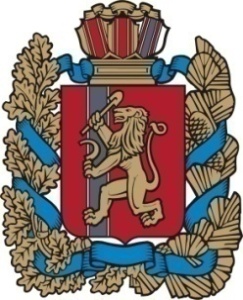 законКрасноярского края.2020									ПроектО ВНЕСЕНИИ ИЗМЕНенИЙ В ЗАКОН КРАЯ «о  ГОСУДАРСТВЕННОЙ ПОДДЕРЖКЕ СУБЪЕКТОВ АГРОПРОМЫШЛЕННОГО КОМПЛЕКСА КРАЯ»Статья 1Внести в Закон края от 21 февраля 2006 года № 17-4487                                    «О государственной поддержке субъектов агропромышленного комплекса края» (Ведомости высших органов государственной власти Красноярского края, 13 марта 2006 года, № 10 (103); 28 декабря 2006 года, № 58 (151);                  14 декабря 2007 года, № 61 (213); 30 декабря 2007 года, № 69 (221); 28 июля 2008 года, № 38 (259);20 октября 2008 года, № 52 (273); 20 декабря 2008 года, № 67 (288); 16 февраля 2009 года, № 9 (305); 13 апреля 2009 года, № 19 (315); 27 июля 2009 года, № 37 (333); Наш Красноярский край, 2009, 18 декабря; Ведомости высших органов государственной власти Красноярского края, 8 марта 2010 года, № 8 (379); 26 июля 2010 года, № 37 (408); Наш Красноярский край, 2010, 7 декабря; Ведомости высших органов государственной власти Красноярского края, 29 декабря 2010 года, № 68 (439); 27 июня 2011 года, № 32 (473); 17 октября 2011 года, № 52 (493); Наш Красноярский край, 2011, 14 декабря; Ведомости высших органов государственной власти Красноярского края, 11 июня 2012 года, № 24 (536); 27 декабря 2012 года, № 62 (574)/2; 7 мая 2013 года, № 18 (593); 1 ноября 2013 года, № 44 (619)/4; Официальный интернет-портал правовой информации Красноярского края (www.zakon.krskstate.ru), 27 декабря 2013 года; Ведомости высших органов государственной власти Красноярского края, 11 апреля 2014 года, № 12(640); 19 декабря 2014 года, № 50 (679); 26 декабря 2014 года, № 51(680); Официальный интернет-портал правовой информации Красноярского края (www.zakon.krskstate.ru), 13 февраля 2015 года; Наш Красноярский край, 2015, 25 февраля; Официальный интернет-портал правовой информации Красноярского края (www.zakon.krskstate.ru), 31 марта 2015 года, 17 июня 2015 года, 17 ноября 2015 года, 7 декабря 2015 года, 12 февраля 2016 года, 18 июля 2016 года, 28 декабря 2016 года, 13 февраля 2017 года, 23 июня 2017 года, 27 октября 2017 года, 26 февраля 2018 года, 30 мая 2018 года, 29 ноября2018 года,  22 марта 2019 года, 23 июля 2019, 17 декабря 2019 года, 25 декабря 2019 года, 29 апреля 2020 года, 22 июля 2020 года) следующие изменения:1) наименование Закона изложить в следующей редакции:«О государственной поддержке агропромышленного комплекса края  и развития сельских территорий края»;2) наименование главы 1 изложить в следующей редакции:«Глава 1. Основы государственной поддержки агропромышленного комплекса края и развития сельских территорий края 3) статью 1 изложить в следующей редакции:«Статья 1. Правовое регулирование в сфере государственной поддержки агропромышленного комплекса края и развития сельских территорий края, цели и принципы государственной поддержки агропромышленного комплекса края  и развития сельских территорий края1. Правовое регулирование в сфере государственной поддержки агропромышленного комплекса края и развития сельских территорий края (далее – государственной поддержки) основывается на Конституции Российской Федерации, федеральных законах и иных нормативных правовых актах Российской Федерации, настоящем Законе, законах края и иных нормативных правовых актах края.2. Государственная поддержка оказывается в целях повышения конкурентоспособности сельскохозяйственной и пищевой продукции, производимой в крае, обеспечения продовольственной безопасности региона, создания благоприятного инвестиционного климата, способствующего привлечению инвестиций в агропромышленный комплекс края, а также в целях развития сельских территорий, роста занятости и уровня жизни сельского населения.3. Основными принципами государственной поддержки являются:а) доступность государственной поддержки;б) адресность государственной поддержки;в) целевой характер предоставления и использования бюджетных средств.»;4) дополнить статьей 1.1 следующего содержания:«Статья 1.1. Основные понятия, используемые в настоящем Законе1. В целях настоящего Закона используются следующие основные понятия:а) агропромышленный комплекс края – совокупность видов экономической деятельности по выращиванию, производству и переработке соответственно сельскохозяйственной продукции, сырья и продовольствия, производству пищевых продуктов, а также оказание соответствующих услуг;б) сельские территории - расположенные на территории края сельские поселения и (или) сельские поселения и межселенные территории, объединенные общей территорией в границах муниципального района, муниципального округа, сельские населенные пункты в границах муниципальных округов, а также сельские населенные пункты, поселки городского типа и городские поселки, входящие в состав городских поселений или городских округов (за исключением поселков городского типа и городских поселков, входящих в состав города Красноярска) на территории которых преобладает деятельность, связанная с производством и переработкой сельскохозяйственной продукции. Перечень сельских населенных пунктов, поселков городского типа и городских поселков, входящих в состав городских поселений или городских округов, на территории которых преобладает деятельность, связанная с производством и переработкой сельскохозяйственной продукции, на территории края определяется органом исполнительной власти края в сфере агропромышленного комплекса;в) органическая продукция в области растениеводства  - продукция растениеводства, произведенная без применения агрохимикатов, пестицидов, стимуляторов роста растений, гормональных препаратов, за исключением тех, которые разрешены к применению действующими межгосударственными и международными стандартами в сфере производства органической продукции;г) оптово-распределительные центры -  комплекс зданий, строений и сооружений, предназначенный для хранения, подработки, первичной переработки, приема, упаковки и реализации сельскохозяйственной продукции, сырья и продовольствия, в том числе в системе внутренней продовольственной помощи нуждающимся слоям населения в Российской Федерации, для ветеринарного и фитосанитарного контроля с использованием автоматизированных электронных информационных и расчетных систем, включающих в том числе внутренние и наружные сети инженерно-технического обеспечения;д) заготовительный  пункт -  модульный объект и (или) здание, строение, сооружение и (или) комплекс зданий, строений, сооружений, предназначенных для приемки, хранения, переработки, упаковки сельскохозяйственной продукции, недревесных и пищевых лесных ресурсов, лекарственных растений;е) объект по глубокой переработке сельскохозяйственной продукции  -   комплекс зданий, строений, сооружений, предназначенных для приемки, хранения, глубокой переработки сельскохозяйственной продукции, хранения и отгрузки продуктов глубокой переработки сельскохозяйственной продукции;ж) учебно-опытный животноводческий комплекс молочного направления - комплекс зданий, строений и сооружений, предназначенный для обеспечения производства молока и оснащенный производственными помещениями для содержания и доения коров, выращивания молодняка, откорма, искусственного осеменения, связанных единым технологическим процессом на базе комплексной механизации производственных процессов, а также здания вспомогательного назначения - ветеринарно-санитарные и хозяйственно-бытовые постройки, инженерные коммуникации, сооружения для хранения и приготовления кормов, хранения навоза, помещения для стоянки техники, а также предназначенные для организации и проведения учебных, производственных практик для студентов, обучающихся в сельскохозяйственных образовательных организациях по укрупненной группе направлений подготовки специальностей «Сельское хозяйство и сельскохозяйственные науки», практических занятий, стажировок для слушателей, обучающихся по программам дополнительного профессионального образования, и проживания в период прохождения производственных практик, стажировок; з) животноводческий объект для содержания быков-производителей или маралов - здание, строение, сооружение для содержания быков-производителей, используемых для получения от них семени, или для содержания маралов;и) животноводческий объект для производства молока - здание, строение, сооружение или комплекс зданий, строений, предназначенных для содержания и доения коров, в том числе родильные отделения, мощность которых составляет не менее 50 скотомест;к) модульный объект - быстровозводимое здание и (или) здания, собранные из отдельных модулей (блок-контейнеров) с готовой внутренней и внешней отделкой и оборудованием, имеющие условия для производственной, административно-хозяйственной и (или) учебной деятельности;л) посевной комплекс - комбинированная сельскохозяйственная машина или комплекс сельскохозяйственных машин в составе одной модульной конструкции, предназначенные для выполнения одновременно не менее трех технологических операций по обработке почвы, посеву и внесению удобрений за один проход по полю;м) молодой специалист – гражданин Российской Федерации в возрасте 
не старше 35 лет на момент подачи заявления о предоставлении государственной поддержки, имеющий высшее или среднее профессиональное образование и заключивший трудовой договор с организацией агропромышленного комплекса, осуществляющей свою деятельность на сельских территориях, сельскохозяйственным товаропроизводителем, вновь созданным сельскохозяйственным товаропроизводителем, сельскохозяйственной научной организацией, государственным учреждением ветеринарии края на исполнение обязанностей в соответствии с полученным образованием по укрупненной группе профессий, специальностей, направлений подготовки по должности, отнесенной Общероссийским классификатором профессий рабочих, должностей служащих и тарифных разрядов ОК 016-94, утвержденным постановлением Комитета Российской Федерации по стандартизации, метрологии и сертификации от 26 декабря 1994 года № 367 «О принятии и введении в действие Общероссийского классификатора профессий рабочих, должностей служащих и тарифных разрядов ОК 016-94», к должности «служащий»;н) молодой рабочий – гражданин Российской Федерации в возрасте 
не старше 30 лет на момент подачи заявления о предоставлении государственной поддержки, имеющий среднее профессиональное образование и заключивший трудовой договор с организацией агропромышленного комплекса, осуществляющей свою деятельность на сельских территориях, сельскохозяйственным товаропроизводителем, вновь созданным сельскохозяйственным товаропроизводителем, сельскохозяйственной научной организацией, государственным учреждением ветеринарии края на исполнение обязанностей в соответствии с полученным образованием по укрупненной группе профессий, специальностей по профессии, отнесенной Общероссийским классификатором профессий рабочих, должностей служащих и тарифных разрядов ОК 016-94, утвержденным постановлением Комитета Российской Федерации по стандартизации, метрологии и сертификации от 26 декабря 1994 года № 367 «О принятии и введении в действие Общероссийского классификатора профессий рабочих, должностей служащих и тарифных разрядов ОК 016-94», к профессии «рабочий»;2. По мероприятиям, реализуемым  на условиях софинансирования за счет средств федерального бюджета,  понятия, используемые в настоящем Законе, применяются в том значении,  в котором они используются в федеральных нормативных правовых актах.»;5) статью 2 изложить в следующей редакции:«Статья 2. Категории получателей средств государственной поддержки Получателями средств государственной поддержки являются:1) субъекты агропромышленного комплекса края, зарегистрированные и (или) осуществляющие свою деятельность на территории края:а) организации агропромышленного комплекса - организации, индивидуальные предприниматели, осуществляющие деятельность по производству комбикормов и (или) пищевых продуктов (в том числе на арендованных основных средствах) и реализации этих комбикормов и (или)  пищевых продуктов, и (или) по хранению, складированию, подработке и реализации зерна, и (или) по оказанию услуг в области растениеводства и животноводства, кроме ветеринарных услуг, при условии, что в доходе этих организаций, индивидуальных предпринимателей от реализации товаров (работ, услуг) доля от реализации комбикормов, и (или) произведенных пищевых продуктов, и (или) зерна и (или) от оказания услуг по хранению, складированию, подработке зерна и (или) от услуг в области растениеводства и животноводства составляет не менее чем семьдесят процентов за год, предшествующий году обращения за государственной поддержкой;б) сельскохозяйственные товаропроизводители - организации, индивидуальные предприниматели, осуществляющие деятельность  по производству сельскохозяйственной продукции (в том числе органической продукции), ее первичной и последующей (промышленную) переработке (в том числе на арендованных основных средствах) в соответствии с перечнем, утверждаемым Правительством Российской Федерации, и реализации этой продукции, при условии, что в доходе сельскохозяйственных товаропроизводителей от реализации товаров (работ, услуг) доля дохода от реализации этой продукции составляет не менее чем семьдесят процентов за календарный год;сельскохозяйственными товаропроизводителями признаются также:граждане, ведущие личное подсобное хозяйство, в соответствии с Федеральным законом от 7 июля 2003 года № 112-ФЗ «О личном подсобном хозяйстве»;сельскохозяйственные потребительские кооперативы (перерабатывающие, сбытовые (торговые), обслуживающие (в том числе кредитные), снабженческие, заготовительные), созданные в соответствии с Федеральным законом от 8 декабря 1995 года № 193-ФЗ                                    «О сельскохозяйственной кооперации»;крестьянские (фермерские) хозяйства в соответствии с Федеральным законом от 11 июня 2003 года № 74-ФЗ «О крестьянском (фермерском) хозяйстве».в) вновь созданные сельскохозяйственные товаропроизводители -  организации, индивидуальные предприниматели, начавшие осуществлять в году, предшествующем году обращения за государственной поддержкой, производство сельскохозяйственной продукции, ее первичную и последующую (промышленную) переработку (в том числе на арендованных основных средствах) в соответствии с перечнем, утверждаемым Правительством Российской Федерации, и реализацию этой продукции, при условии, что в доходе вновь созданных сельскохозяйственных товаропроизводителей от реализации товаров (работ, услуг) доля дохода от реализации этой продукции составляет не менее чем семьдесят процентов за весь период деятельности в году, предшествующем году обращения за государственной поддержкой;г) организации потребительской кооперации – организации, отвечающие требованиям Закона Российской Федерации от 19 июня 1992 года № 3085-1 «О потребительской кооперации (потребительских обществах, их союзах) в Российской Федерации»;д) организации по племенному животноводству - сельскохозяйственные товаропроизводители, за исключением граждан, ведущих личное подсобное хозяйство, отвечающие требованиям Федерального закона от 3 августа 1995 года № 123-ФЗ «О племенном животноводстве» и имеющие племенные стада сельскохозяйственных животных, зарегистрированные в государственном племенном регистре; е) государственные и муниципальные предприятия - государственные и муниципальные унитарные предприятия, акционерные общества, сто процентов акций которых находится в государственной или муниципальной собственности, имеющие в своем составе подразделения, осуществляющие производство сельскохозяйственной продукции, первичную и последующую (промышленную) переработку (в том числе на арендованных основных средствах) и реализацию этой продукции, при условии ведения отраслевой отчетности;ж) организации и индивидуальные предприниматели, осуществляющие товарное (промышленное) рыбоводство;з) сельскохозяйственные научные организации - научные организации, осуществляющие в процессе научной, научно-технической деятельности на территории края производство сельскохозяйственной продукции, ее первичную и последующую (промышленную) переработку в соответствии с перечнем, указанным в части 1 статьи 3 Федерального закона от 29 декабря 2006 года № 264-ФЗ «О развитии сельского хозяйства»;и) организации и индивидуальные предприниматели, осуществляющие первичную и (или) последующую (промышленную) переработку сельскохозяйственной продукции - организации и индивидуальные предприниматели, осуществляющие первичную и (или) последующую (промышленную) переработку сельскохозяйственной продукции (в том числе на арендованных основных средствах) и ее реализацию, при условии, что доля дохода от реализации этой продукции в доходе указанных организаций и указанных индивидуальных предпринимателей составляет не менее чем семьдесят процентов за календарный год;к) индивидуальные предприниматели, осуществляющие деятельность в районах Крайнего Севера - индивидуальные предприниматели, осуществляющие промысловую охоту на дикого северного оленя и переработку мяса дикого северного оленя, добычу (вылов) и переработку рыбы в районах Крайнего Севера и местностях, приравненных к районам Крайнего Севера;2) иные получатели средств государственной поддержки, предусмотренные настоящим Законом: а) российские организации - организации, образованные в соответствии с законодательством Российской Федерации, зарегистрированные и (или) осуществляющие деятельность на территории края по созданию оптово-распределительных центров, принадлежащих им на праве собственности, и (или) заготовительных пунктов, и (или) объектов по глубокой переработке сельскохозяйственной продукции, созданию и (или) модернизации принадлежащих им на праве собственности животноводческих комплексов молочного направления (молочных ферм), хранилищ, селекционно-семеноводческих центров в растениеводстве, мощностей по производству сухих молочных продуктов для детского питания и компонентов для них, льно-, пенькоперерабатывающих предприятий, строительство тепличных комплексов по производству плодоовощной и ягодной продукции в защищенном грунте, салатных культур и пряных трав по технологии гидропонирования;б) организации, зарегистрированные и (или) осуществляющие на территории края  текущий, капитальный ремонт узлов и агрегатов тракторов и сельскохозяйственных машин;в) центр компетенций в сфере сельскохозяйственной кооперации и поддержки фермеров - юридическое лицо, одним из учредителей (участником и (или) членом) которого является Красноярский край, оказывающее на территории края информационно-консультационные услуги физическим и юридическим лицам, деятельность которого направлена на обеспечение создания и (или) развития субъектов малого и среднего предпринимательства в области сельского хозяйства, в том числе крестьянских (фермерских) хозяйств, сельскохозяйственных кооперативов, и граждан, ведущих личные подсобные хозяйства, на сельских территориях края;г) общеобразовательные организации, осуществляющие на территории края  в качестве основной цели своей деятельности образовательную деятельность по образовательным программам начального общего, основного общего и (или) среднего общего образования (далее - общеобразовательные организации);д) профессиональные образовательные организации и образовательные организации высшего образования, осуществляющие на территории края образовательную деятельность, подготовку кадров по сельскохозяйственным специальностям (далее - сельскохозяйственные образовательные организации);е) организации, осуществляющие деятельность по перевозке сельскохозяйственной продукции железнодорожным транспортом (далее -организации по перевозке);ж) федеральные казенные учреждения Федеральной службы исполнения наказаний, расположенные на территории края, занимающиеся производством, переработкой и реализацией сельскохозяйственной продукции (далее - учреждения системы исполнения наказаний);з) муниципальные образования, расположенные на территории  края;и) физические лица, проживающие на территории края»;6) в статье 3:а) в наименовании, пунктах 1, 2  слова «субъектов агропромышленного комплекса края» исключить;б) в пункте 3:в абзацах первом, подпункте «а» «субъектов агропромышленного комплекса края» исключить;в подпункте «б» слово «субсидий» заменить словом «субсидирования»;в подпунктах «в», «г»  слова «субъектам агропромышленного комплекса края» заменить словами «получателям средств государственной поддержки»;в)  в пункте 4:в подпункте «в» слова «субъектов агропромышленного комплекса края» исключить; в подпункте «г» слово «субсидий» заменить словом «субсидирования»;7) в наименовании главы 2 слова «субъектов агропромышленного комплекса края» исключить;8) в статье 4:а) в наименовании слова «субъектов агропромышленного комплекса края» исключить;б)  пункт 1 изложить в следующей редакции:«1. Финансирование мероприятий по государственной поддержке осуществляется за счет средств краевого бюджета, в том числе средств, поступивших из бюджетов других уровней бюджетной системы, в соответствии с действующим законодательством.»;в) в пункте 2 слова «субъектов агропромышленного комплекса края» исключить;9) в статье 5:а) пункты 1, 2 изложить в следующей редакции:«1. Получатель субсидии для получения субсидий представляет в орган исполнительной власти края в сфере агропромышленного комплекса документы, предусмотренные настоящим Законом и (или) в случаях, установленных настоящим Законом, нормативными правовыми актами Правительства края.Для получения субсидий получатели субсидий представляют документы на бумажном носителе лично либо путем направления по почте или в форме электронного документа через личный кабинет в государственной информационной системе «Субсидия АПК24» с использованием информационно-телекоммуникационных технологий, включая использование единого портала государственных и муниципальных услуг и (или) региональных порталов государственных и муниципальных услуг,  подписанного усиленной квалифицированной электронной подписью в соответствии с Федеральным законом от 06 апреля 2011 года  № 63-ФЗ «Об электронной подписи».Получатели субсидий в соответствии с законодательством Российской Федерации несут ответственность за достоверность сведений, содержащихся в документах, представляемых ими для получения субсидий.Документы для получения субсидий, находящиеся в распоряжении государственных органов, органов местного самоуправления и подведомственных государственным органам или органам местного самоуправления организаций, запрашиваются органом исполнительной власти края в сфере агропромышленного комплекса посредством межведомственных запросов, в том числе в электронной форме с использованием единой системы межведомственного электронного взаимодействия и подключаемых к ней региональных систем межведомственного электронного взаимодействия, в случае, если получатель субсидии не представил указанные документы самостоятельно. Получатель субсидии  вправе представить указанные документы в орган исполнительной власти края в сфере агропромышленного комплекса по собственной инициативе.2. При установлении противоречий между сведениями, содержащимися в документах, представленных для получения субсидий и (или)  полученных органом исполнительной власти края в сфере агропромышленного комплекса посредством межведомственных запросов, предоставление субсидий приостанавливается для проведения дополнительной проверки документов на 30 календарных дней с даты подачи документов получателем субсидии на основании решения руководителя органа исполнительной власти края в сфере агропромышленного комплекса.»;б)  в пункте 4:в абзаце первом слова «, за исключением случаев, установленных настоящим пунктом,» исключить;подпункт «а» изложить в следующей редакции:«а) у получателей субсидий должна отсутствовать неисполненная обязанность по уплате налогов, сборов, страховых взносов, пеней, штрафов, процентов, подлежащих уплате в соответствии с законодательством Российской Федерации о налогах и сборах.»;в) дополнить пунктами 4.1, 4.2 следующего содержания:«4.1. Субсидии предоставляются получателям субсидий, являющимися субъектами агропромышленного комплекса, предусмотренными пунктом 1 статьи 2 настоящего Закона  при соблюдении следующих условий:а) включении в реестр субъектов агропромышленного комплекса края, претендующих на получение государственной поддержки;б) заключении соглашения о взаимодействии;в) наличии квалифицированных специалистов в количестве, определенном согласно приложению к настоящему Закону, по направлениям государственной поддержки, предусмотренным статьями 8, 9, 11, 13, 20, 21.1, 24.1, 24.2, 31, 32, 33, 34, 34.1 настоящего Закона;г) иных условий, установленных настоящим Законом, а также нормативными правовыми актами Правительства края, в случаях предусмотренных настоящим Законом.4.2. Субсидии за счет средств краевого бюджета предоставляются сельскохозяйственным товаропроизводителям, за исключением граждан, ведущих личное подсобное хозяйство,  при  условии заключения ими с органами местного самоуправления соглашения о совместной реализации мероприятий по социально-экономическому развитию муниципальных образований, на территории которых они зарегистрированы.»;г) в пункте 7 слова «субъекты агропромышленного комплекса края» заменить словами «получатели субсидий»;д) в пункте 8:абзац первый изложить в следующей редакции:«8. В случае установления факта нарушения получателем субсидий условий, установленных при предоставлении субсидий, представления им недостоверных сведений, содержащихся в документах, представленных для получения субсидий, орган исполнительной власти края в сфере агропромышленного комплекса в течение 30 рабочих дней со дня установления факта нарушения получателем субсидий условий предоставления субсидии или представления им недостоверных сведений принимает в форме приказа решение о применении к получателю субсидий мер ответственности в виде возврата в доход краевого бюджета неправомерно полученных сумм субсидий, в отношении которых установлены факты нарушения условий предоставления субсидий или представлены недостоверные сведения, и в течение 10 рабочих дней со дня издания приказа направляет письменное уведомление (требование) о возврате полученных сумм субсидий в доход краевого бюджета.»;в абзаце втором слова «субъект агропромышленного комплекса края» заменить словами «получатель субсидий»;е) в пункте 9:в абзацах первом, третьем, четвертом слова «субъект агропромышленного комплекса края» в соответствующем падеже заменить словами «получатель субсидий» в соответствующем падеже;дополнить абзацем следующего содержания:«В случае недостижения результатов предоставления субсидии, показателей, необходимых для достижения результатов предоставления субсидии по причине наступления обстоятельств непреодолимой силы, получатель субсидии одновременно с предоставлением отчетов о достижении значений результатов предоставления субсидии, показателей, необходимых для достижения результатов предоставления субсидии представляет в орган исполнительной власти в сфере агропромышленного комплекса документы, подтверждающие их наступление.»;ж) в пунктах  10, 15 слова «субъект агропромышленного комплекса края» в соответствующем падеже заменить словами «получатель субсидий» в соответствующем падеже; з) дополнить пунктом 16 следующего содержания:«16. Основаниями для отказа в предоставлении субсидий являются:несоответствие получателя субсидии, требованиям, установленным в статье 2 настоящего Закона и  пунктом  4   настоящей статьи;несоответствие представленных получателем субсидии документов требованиям, определенным настоящим Законом, а также нормативными правовыми актами Правительства края, в случаях, предусмотренных настоящим Законом, или непредставление (представление не в полном объеме) указанных документов;установление факта представления получателем субсидии документов, содержащих недостоверные сведения;несоблюдение получателем субсидии условий предоставления субсидий, предусмотренных настоящим Законом, а также нормативными правовыми актами Правительства края, в случаях, предусмотренных настоящим Законом.»;10)  статью 6 признать утратившей силу;11) в наименовании раздела II слово «субъектов» исключить;12) статью 7.1 дополнить пунктом 2.1 следующего содержания:«2.1. При предоставлении субсидии, предусмотренной настоящей статьей, выполнение получателем субсидии  в отчетном финансовом году условия по достижению им значения результата использования субсидии в соответствии с заключенным между получателем субсидии и органом исполнительной власти края в сфере агропромышленного комплекса соглашением учитывается при определении размера ставки субсидирования согласно подпунктам «а», «б» пункта 3  настоящей статьи.»;13) в статье 8:а) пункт 2 изложить в следующей редакции:«2. Предоставление субсидий на производство и реализацию коровьего молока, в том числе отгруженного на собственную переработку, осуществляется при условии обеспечения получателями субсидий сохранности поголовья коров на 1 января года предоставления субсидий в сравнении с 1 января года, предшествующего году предоставления субсидий.Условие не применяются при снижении поголовья коров в результате:чрезвычайных ситуаций, связанных со стихийными бедствиями и эпизоотиями крупного рогатого скота;проведения оздоровительных мероприятий по лейкозу крупного рогатого скота в случае установления в отношении получателя субсидии карантина и иных ограничений, направленных на предотвращение распространения и ликвидацию очагов заразных и иных болезней животных по указанному заболеванию. При этом период между датой снятия карантина и иных ограничений, направленных на предотвращение распространения и ликвидацию очагов лейкоза крупного рогатого скота, и датой представления документов для получения субсидий не должен превышать 12 месяцев.»;б) в пункте 4:в подпункте «б» слова «и Пировском районах» заменить словами «районах, Пировском муниципальном округе»;в подпункте «в» после слов «в иных районах» дополнить словами «и муниципальных округах»; в) пункт 5 дополнить абзацем следующего содержания:«В случае заключения договора сельскохозяйственного страхования сельскохозяйственных животных (крупный рогатый скот), отвечающего требованиям статьи 4 Федерального закона от 25 июля 2011 года № 260-ФЗ 
«О государственной поддержке в сфере сельскохозяйственного страхования 
и о внесении изменений в Федеральный закон «О развитии сельского хозяйства», в году предшествующему году предоставления субсидии, при расчете размера субсидии к ставке субсидирования применяется повышающий коэффициент в размере 1,05.»;г) пункт 6 дополнить подпунктом «д» следующего содержания: «д) копию договора сельскохозяйственного страхования (копии договора о передаче страхового портфеля и акта приема-передачи страхового портфеля, включающего в себя перечень переданных договоров сельскохозяйственного страхования, в случае отзыва у страховой организации лицензии на осуществление страховой деятельности) и документы, подтверждающие оплату не менее 50 процентов страховой премии, заверенные получателем субсидии 
(в случае страхования поголовья крупного рогатого скота)»;14) в статье 9: а) в наименовании слово «Компенсация» заменить словом «Возмещение»; б) пункт 1 изложить в следующей редакции:«1. Средства на возмещение части затрат на содержание коров и нетелей крупного рогатого скота предоставляются сельскохозяйственным товаропроизводителям, за исключением граждан, ведущих личное подсобное хозяйство, вновь созданным сельскохозяйственным товаропроизводителям в форме субсидий:а) на возмещение части затрат на содержание коров и нетелей крупного рогатого скота, от которых получен живой приплод в году, предшествующем году предоставления субсидии;б) на возмещение части затрат на содержание племенных коров и нетелей крупного рогатого скота мясных пород.»;в) в пункте 2:в абзаце первом слова «предусмотренных настоящей статьей» заменить словами  «предусмотренных подпунктом «а» пункта 1 настоящей статьи»;подпункт «в» после слов «коров и нетелей» дополнить словами                        «, осемененных и (или) слученных с племенными быками-производителями мясных пород,»;дополнить подпунктом «г» следующего содержания:«г) эпизоотическое благополучие получателя субсидии по заразным, в том числе особо опасным болезням животных, по которым могут устанавливаться ограничительные мероприятия (карантин) по состоянию на первое число месяца подачи заявления о предоставлении субсидии»;г) дополнить пунктом 2.1 следующего содержания:«2.1. Предоставление субсидий, предусмотренных подпунктом «б» пункта 1 настоящей статьи, осуществляется при соблюдении следующих условий:а) получатели субсидий не являются получателями субсидий, предусмотренных подпунктом «а» пункта 1 настоящей статьи;б) у получателя субсидии отсутствует собственное поголовье коров и нетелей, содержащихся по технологии мясного скотоводства, по состоянию на 1 января года, предшествующего предыдущему году предоставления субсидий.»;д) пункт 3 изложить в следующей редакции:«3. Размер субсидий, предусмотренных подпунктом «а» пункта 1 настоящей статьи, определяется исходя из поголовья коров и нетелей, от которых получен живой приплод в году, предшествующем году предоставления субсидии, и ставки субсидирования за одну корову и нетель. Размер субсидий, предусмотренных подпунктом «б» пункта 1 настоящей статьи, определяется исходя из собственного поголовья племенных  коров и нетелей мясных пород по состоянию на 1 января года предоставления субсидий и ставки субсидирования за одну голову.»;е) в абзаце первом  пункта 4 слова «предусмотренных настоящей статьей» заменить словами  «предусмотренных подпунктом «а» пункта 1 настоящей статьи»;ж) дополнить пунктом 4.1. следующего содержания:«4.1. Для получения субсидий, предусмотренных подпунктом «б» пункта 1 настоящей статьи, получатели субсидий представляют следующие документы:а) заявление по форме, утвержденной органом исполнительной власти края в сфере агропромышленного комплекса;б) справку-расчет субсидий по форме, утвержденной органом исполнительной власти края в сфере агропромышленного комплекса;в) копии отчетов о движении скота и птицы на ферме за 2 года, предшествующих году предоставления субсидий, соответствующих требованиям бухгалтерского учета, заверенные получателем субсидии;г) копии племенных свидетельств на коров и нетелей мясных пород, заверенные получателем субсидии;д) копию акта приема-передачи племенных коров и нетелей мясных пород, подтверждающего их приобретение, заверенную получателем субсидии; е) справку о наличии специалистов, имеющих высшее или среднее зоотехническое или ветеринарное образование, на первое число месяца подачи заявления по форме, утвержденной органом исполнительной власти края в сфере агропромышленного комплекса.»;15)  в статье 13:а)  подпункт «а» пункта 1 после слов «личное подсобное хозяйство,»  дополнить словами «сельскохозяйственных потребительских кооперативов,»;б) подпункт 3.1 дополнить абзацем следующего содержания: «Условие, предусмотренное абзацем первым настоящего пункта, не применяется в отношении получателей субсидии, преобретающих племенных  телок и (или) нетелей молочных  пород для замены поголовья коров, больных лейкозом и (или) инфицированных вирусом лейкоза крупного рогатого скота, выбывших на убой.»;б) пункт 5 дополнить  подпунктом «л» следующего содержания:«л) копии документов, подтверждающих сдачу на убой коров, больных лейкозом и (или) инфицированных вирусом лейкоза крупного рогатого скота (копию ветеринарного свидетельства формы № 1 или справки формы № 4 с приложением списка коров, больных лейкозом и (или) инфицированных вирусом лейкоза крупного рогатого скота, выбывших на убой), по форме, утвержденной органом исполнительной власти края в сфере агропромышленного комплекса, заверенные получателем субсидии (при приобретении племенных телок и (или) нетелей молочных  пород для замены поголовья коров, больных лейкозом и (или) инфицированных вирусом лейкоза крупного рогатого скота, выбывших на убой).»;в) подпункт «и» пункта 6 после слов «племенного материала,» дополнить «с приложением надлежащим образом заверенного перевода на русский язык,»;16) статьи  14, 16 признать утратившими силу;17) в пункте 4 статьи 17 слова «15 000,0 тыс. рублей» заменить словами «30 000, 0 тыс. рублей»;18) в статье 19:а) в наименовании, пункте 1 слова «комплекса» и «развития» исключить;б) в абзаце первом пункта 3 слова «, включенных в перечень, утверждаемый Министерством сельского хозяйства Российской Федерации или органом исполнительной власти края в сфере агропромышленного комплекса,» исключить;19) статью 21 признать утратившей силу;20) в статье 23:а) в наименовании слово «комплекса» исключить;б) в пункте 1 слово «комплекса» исключить, слова «сельскохозяйственными культурами, картофелем» заменить словами «сельскохозяйственными культурами и (или) картофелем»;в) в пунктах 2, 3 слова «сельскохозяйственными культурами, картофелем» заменить словами «сельскохозяйственными культурами и (или) картофелем»;г) в пункте 4 слова «сельскохозяйственными культурами, картофелем» заменить словами «сельскохозяйственными культурами, коэффициент определения доли субсидии, подлежащей распределению между получателями субсидии, имеющими посевные площади, занятые картофелем,»;д) абзац пятый пункта 5 изложить в следующей редакции:«Орган исполнительной власти края в сфере агропромышленного комплекса осуществляет перерасчет субсидии путем утверждения уточненных ставок субсидирования, коэффициента определения доли субсидии, подлежащей распределению между получателями субсидии, имеющими посевные площади, занятые зерновыми, зернобобовыми, масличными (за исключением рапса и сои), кормовыми сельскохозяйственными культурами, коэффициента определения доли субсидии, подлежащей распределению между получателями субсидии, имеющими посевные площади, занятые картофелем, коэффициента определения доли субсидии, подлежащей распределению между получателями субсидий, имеющими посевные площади, занятые овощными культурами открытого грунта, коэффициента определения доли субсидии, подлежащей распределению между получателями субсидии, имеющими посевные площади, занятые зерновыми, зернобобовыми, масличными (за исключением рапса и сои), кормовыми сельскохозяйственными культурами и (или) картофелем и (или) овощными культурами открытого грунта, в отношении которых получателем субсидии осуществляется страхование сельскохозяйственных культур, а также коэффициента, применяемого при проведении получателем субсидии работ по фосфоритованию и (или) гипсованию посевных площадей, коэффициента, применяемого для посевных площадей, в отношении которых получателем субсидии осуществляется страхование сельскохозяйственных культур, в сроки, установленные порядком предоставления субсидий, предусмотренным пунктом 6 настоящей статьи.»;21) статью 23.1 дополнить пунктом 2.1 следующего содержания:«2.1. При предоставлении субсидии, предусмотренной настоящей статьей, выполнение получателем субсидии в отчетном финансовом году условия по достижению им значения результата использования субсидии в соответствии с заключенным между получателем субсидии и органом исполнительной власти края в сфере агропромышленного комплекса соглашением учитывается при определении размера ставки субсидирования согласно подпунктам «а», «б» пункта 3 настоящей статьи.»; 22) статью 23.2 дополнить пунктом 2.1 следующего содержания:«2.1. При предоставлении субсидии, предусмотренной настоящей статьей, выполнение получателем субсидии  в отчетном финансовом году условия по достижению им значения результата использования субсидии в соответствии с заключенным между получателем субсидии и органом исполнительной власти края в сфере агропромышленного комплекса соглашением учитывается при определении размера ставки субсидирования согласно подпунктам «а», «б» пункта 4  настоящей статьи.»; 23) в статье 24:а) в пунктах 2, 3, 7  слова «сельскохозяйственными культурами, картофелем» заменить словами «сельскохозяйственными культурами и (или) картофелем»;б) пункт 4 изложить в следующей редакции:«4. Ставки субсидирования, коэффициент определения доли субсидии, подлежащей распределению между получателями субсидии, имеющими посевные площади, занятые зерновыми, зернобобовыми, масличными (за исключением рапса и сои), кормовыми сельскохозяйственными культурами, коэффициент определения доли субсидии, подлежащей распределению между получателями субсидии, имеющими посевные площади, занятые картофелем, коэффициент определения доли субсидии, подлежащей распределению между получателями субсидий, имеющими посевные площади, занятые овощными культурами открытого грунта, коэффициент определения доли субсидии, подлежащей распределению между получателями субсидии, имеющими посевные площади, занятые зерновыми, зернобобовыми, масличными (за исключением рапса и сои), кормовыми сельскохозяйственными культурами и (или)  картофелем и (или) овощными культурами открытого грунта, в отношении которых получателем субсидии осуществляется страхование сельскохозяйственных культур, а также коэффициент, применяемый при проведении получателем субсидии работ по фосфоритованию и (или) гипсованию посевных площадей, коэффициент, применяемый для посевных площадей, в отношении которых получателем субсидии осуществляется страхование сельскохозяйственных культур, утверждаются органом исполнительной власти края в сфере агропромышленного комплекса.»;в) абзац пятый пункта 9 изложить в следующей редакции:«Орган исполнительной власти края в сфере агропромышленного комплекса осуществляет перерасчет субсидии путем утверждения уточненных ставок субсидирования, коэффициента определения доли субсидии, подлежащей распределению между получателями субсидии, имеющими посевные площади, занятые зерновыми, зернобобовыми, масличными (за исключением рапса и сои), кормовыми сельскохозяйственными культурами, коэффициента определения доли субсидии, подлежащей распределению между получателями субсидии, имеющими посевные площади, занятые картофелем, коэффициента определения доли субсидии, подлежащей распределению между получателями субсидий, имеющими посевные площади, занятые овощными культурами открытого грунта, коэффициента определения доли субсидии, подлежащей распределению между получателями субсидии, имеющими посевные площади, занятые зерновыми, зернобобовыми, масличными (за исключением рапса и сои), кормовыми сельскохозяйственными культурами и (или) картофелем и (или) овощными культурами открытого грунта, в отношении которых получателем субсидии осуществляется страхование сельскохозяйственных культур, а также коэффициента, применяемого при проведении получателем субсидии работ по фосфоритованию и (или) гипсованию посевных площадей, коэффициента, применяемого для посевных площадей, в отношении которых получателем субсидии осуществляется страхование сельскохозяйственных культур, в сроки, установленные органом исполнительной власти края в сфере агропромышленного комплекса.»;24) в статье 24.1:а) в пункте 1 слова «питомников испытания потомств первого и второго года, размножения первого и второго года» заменить словами «первичных звеньев семеноводства, питомников размножения»;б) пункт 5 дополнить подпунктом «и» следующего содержания:«и) копию сертификата соответствия, подтверждающего соответствие требованиям на осуществление производства (выращивания), комплексной доработки (подготовки), фасовки и реализации семян растений высших категорий, заверенную получателем субсидии.»; 25) статью 27 изложить в следующей редакции:«Статья 27. Возмещение части фактически осуществленных затрат в рамках культуртехнических мероприятий на выбывших сельскохозяйственных угодьях, вовлекаемых в сельскохозяйственный оборот1. Средства на возмещение части фактически осуществленных затрат 
в рамках культуртехнических мероприятий на выбывших сельскохозяйственных угодьях, вовлекаемых в сельскохозяйственный оборот (далее – культуртехнические мероприятия), предоставляются сельскохозяйственным товаропроизводителям, за исключением граждан, ведущих личное подсобное хозяйство, в форме субсидий.2. Возмещение части фактически осуществленных затрат в рамках культуртехнических мероприятий осуществляется по следующим их видам:расчистка мелиорируемых земель от древесной и травянистой растительности, кочек, пней и мха, а также от камней и иных предметов;рыхление, пескование, глинование, землевание, плантаж и первичная обработка почвы;внесение мелиорантов, понижающих кислотность почв.3. Субсидии, предусмотренные настоящей статьей, предоставляются сельскохозяйственным товаропроизводителям, за исключением граждан, ведущих личное подсобное хозяйство, при условии проведения культуртехнических мероприятий на собственных и (или) арендованных земельных участках из земель сельскохозяйственного назначения.4. Размер субсидии на возмещение части фактически осуществленных затрат в рамках культуртехнических мероприятий определяется исходя 
из объема понесенных в период с ноября года, предшествующего предыдущему году предоставления субсидии, по октябрь года предоставления субсидии включительно затрат на проведение культуртехнических мероприятий (с учетом налога на добавленную стоимость - для получателей субсидий, не являющихся налогоплательщиками налога на добавленную стоимость, и без учета налога на добавленную стоимость - для получателей субсидий, являющихся налогоплательщиками налога на добавленную стоимость) и ставки субсидирования в процентах от понесенных затрат на проведение культуртехнических мероприятий.5. Порядок предоставления субсидий, в том числе перечень, формы 
и сроки представления и рассмотрения документов, необходимых для получения субсидий, а также порядок возврата субсидий в случае нарушения условий, установленных при их предоставлении, утверждаются Правительством края.»;26) в наименовании главы 5 слова «субъектов агропромышленного комплекса» заменить словами «в агропромышленном комплексе края»;27) в статье 30:а) наименование дополнить словами  «сельскохозяйственных машин и оборудования для производства оригинальных и элитных семян сельскохозяйственных культур»;б) в пункте 1:абзац первый после слов «модульных объектов,» дополнить словами «сельскохозяйственных машин и оборудования для производства оригинальных и элитных семян сельскохозяйственных культур (далее – семеноводческие машины и оборудование)»;подпункт «а» после слов «потребительской кооперации» дополнить словами «, сельскохозяйственным потребительским кооперативам, за исключением сельскохозяйственных потребительских кооперативов, образованных двумя и более сельскохозяйственными потребительскими кооперативами,»;дополнить подпунктом «в» следующего содержания:«в) сельскохозяйственным товаропроизводителям, осуществляющим производство и реализацию оригинальных и элитных семян сельскохозяйственных культур, за исключением граждан, ведущих личное подсобное хозяйство, и сельскохозяйственных потребительских кооперативов, на компенсацию части затрат, связанных с приобретением семеноводческих машин и оборудования.»;абзац четвертый признать утратившим силу;в) в пунктах 2, 3 слова «машин и оборудования» в соответствующем падеже заменить словами «машин и оборудования, семеноводческих машин и оборудования» в соответствующем падеже»;г) дополнить пунктом 2.1 следующего содержания:«2.1. Предоставление субсидии, предусмотренной подпунктом «в» пункта 1 настоящей статьи, осуществляется при соблюдении следующих условий:а) наличие у получателя субсидий в году, предшествующему году предоставления субсидии, посевной площади, засеянной оригинальными (первичных звеньев семеноводства, питомников размножения, суперэлиты)  и элитными семенами сельскохозяйственных культур; б) наличие у получателя субсидии сертификата соответствия, подтверждающего соответствие требованиям на осуществление производства (выращивания), комплексной доработки (подготовки), фасовки и реализации семян растений высших категорий.»;д) дополнить пунктом 4.2 следующего содержания:«4.2. Размер субсидий на компенсацию части затрат, связанных с приобретением семеноводческих машин и оборудования определяется исходя из стоимости семеноводческих машин и оборудования (с учетом налога на добавленную стоимость, без транспортных расходов от места нахождения поставщика до места нахождения покупателя – для получателей субсидий, не являющихся налогоплательщиками налога на добавленную стоимость, и без учета налога на добавленную стоимость, без транспортных расходов от места нахождения поставщика до места нахождения покупателя – для получателей субсидий, являющихся налогоплательщиками налога на добавленную стоимость) и ставки субсидирования в процентах от стоимости семеноводческих машин и оборудования.»;е) в пункте 7:в подпунктах «в», «г», «д» слова  «машин и оборудования»  заменить словами «машин и оборудования, семеноводческих машин и оборудования»;дополнить подпунктами «з» и «и» следующего содержания:«з) справку о наличии у получателя субсидий посевной площади, засеянной оригинальными (первичных звеньев семеноводства, питомников размножения, суперэлиты)  и элитными семенами сельскохозяйственных культур, по форме, утвержденной органом исполнительной власти края в сфере агропромышленного комплекса  (в случае предоставления субсидии, предусмотренной подпунктом «в» пункта 1 настоящей статьи);и) копию сертификата соответствия, подтверждающего соответствие требованиям на осуществление производства (выращивания), комплексной доработки (подготовки), фасовки и реализации семян растений высших категорий, заверенную получателем субсидии (в случае предоставления субсидии, предусмотренной подпунктом «в» пункта 1 настоящей статьи).»;ж) в пунктах 8, 9 слова «машин и оборудования» в соответствующем падеже заменить словами «машин и оборудования, семеноводческих машин и оборудования» в соответствующем падеже»;28) в статье 31:а) в наименовании статьи слова «и очередных лизинговых платежей» заменить словами «, очередных лизинговых или арендных платежей»;б) в пункте 1:абзац первый изложить в следующей редакции:«1. Средства на компенсацию части затрат, связанных с оплатой первоначального (авансового) лизингового взноса, очередных лизинговых платежей по заключенным договорам лизинга (сублизинга) и арендных платежей по заключенным договорам аренды, предоставляются в форме субсидий:»;подпункты «а», «б» после слова «лизинга» дополнить словом «(сублизинга)»; подпункт «в» изложить в следующей редакции:«в) на компенсацию части затрат, связанных с оплатой первоначального (авансового) лизингового взноса и очередных лизинговых платежей по заключенным договорам лизинга (сублизинга) техники и оборудования российским организациям, имеющим на праве собственности оптово-распределительные центры;»;дополнить подпунктом «г» следующего содержания:	«г) на компенсацию части затрат, связанных с оплатой арендных платежей по заключенным договорам аренды техники и оборудования с правом их последующего выкупа, организациям агропромышленного комплекса, сельскохозяйственным товаропроизводителям, за исключением граждан, ведущих личное подсобное хозяйство.»;в) в пункте 3:подпункты «а», «б», «д» после слова «лизинга» дополнить словом «(сублизинга)»; подпункты «в», «г» изложить в следующей редакции:«в) уплата первоначального (авансового) лизингового взноса, очередных лизинговых или арендных платежей в соответствии с графиком платежей, который является неотъемлемой частью договора лизинга (сублизинга) или договора аренды. При нарушении обязательств по оплате очередных лизинговых или арендных платежей предоставление субсидий производится за периоды оплаты очередных лизинговых или арендных платежей, произведенной в соответствии с графиком платежей;г) последний срок оплаты очередных лизинговых или арендных платежей по графику платежей не должен устанавливаться ранее трех месяцев до окончания срока действия договора лизинга (сублизинга) или договора аренды;»;дополнить подпунктом «е» следующего содержания:«е) заключение в 2020 году договора аренды техники и оборудования, в отношении которых расторгнут договор сублизинга, заключенный до 01 января 2018 года, и по которому предоставлялась субсидия в соответствии с настоящей статьей.»;г) абзац второй пункта 4 изложить в следующей редакции:«Размер субсидии на компенсацию части затрат (с учетом налога на добавленную стоимость, без транспортных расходов - для получателей субсидий, не являющихся налогоплательщиками налога на добавленную стоимость, и без учета налога на добавленную стоимость и транспортных расходов - для получателей субсидий, являющихся налогоплательщиками налога на добавленную стоимость), связанных с оплатой очередных лизинговых или арендных платежей, предоставляемой получателю субсидии, определяется исходя из очередных лизинговых платежей, понесенных в период действия договора лизинга (сублизинга), или арендных платежей, понесенных в период действия договора аренды, и ставки субсидирования в процентах от очередного лизингового или арендного платежа.»;д) пункт 5 изложить в следующей редакции:«5. Субсидированию подлежит часть затрат, связанных с оплатой первоначального (авансового) лизингового взноса, очередных лизинговых или арендных платежей, понесенных в период действия договора лизинга (сублизинга) или договора аренды.»;е) в пункте 6:в абзацах первом-третьем, пятом, шестом после слова «лизинга» дополнить словом «(сублизинга)»; подпункт «в» изложить в следующей редакции:«в) уплата первоначального (авансового) лизингового взноса, очередных лизинговых платежей и арендных платежей в соответствии с графиком платежей, который является неотъемлемой частью договора лизинга (сублизинга). При нарушении обязательств по оплате очередных лизинговых платежей, арендных платежей предоставление субсидий производится за периоды оплаты очередных лизинговых платежей, арендных платежей, произведенной в соответствии с графиком платежей;»; ж) в пунктах 7, 8  после слова «лизинга» дополнить словом «(сублизинга)»; з) дополнить пунктом 8.1 следующего содержания:«8.1. Для получения субсидий на компенсацию части затрат, связанных с оплатой арендных платежей по заключенным договорам аренды техники и оборудования, получатель субсидии дополнительно представляет следующие документы:а) копию документа, подтверждающего расторжение договора сублизинга, заверенную получателем субсидии;б) копию договора аренды с правом последующего выкупа техники и оборудования, заверенную получателем субсидии;в) копию акта приема-передачи техники и оборудования по договору аренды, заверенную получателем субсидии.»;и) в пункте 9 слова «лизинговых платежей» заменить словами «лизинговых или арендных платежей»;к) пункт 10 изложить в следующей редакции:«10. В случае возврата получателем субсидии техники и оборудования лизингодателю (сублизингодателю), арендодателю по причине расторжения договора лизинга (сублизинга), договора аренды по вине получателя субсидии, а также в случае передачи получателем субсидии в аренду (субаренду), сублизинг техники и оборудования, на приобретение которых была предоставлена субсидия, в течение срока, на который заключен договор лизинга (сублизинга), договор аренды, получатель субсидий в течение 60 дней с момента наступления случаев, предусмотренных настоящим пунктом,  обязан вернуть в краевой бюджет денежные средства, полученные на компенсацию части затрат, связанных с оплатой первоначального (авансового) лизингового взноса, и очередных лизинговых или арендных платежей.Денежные средства, полученные на компенсацию части затрат, связанных с оплатой первоначального (авансового) лизингового взноса,  очередных лизинговых или арендных платежей, не подлежат возврату в краевой бюджет в случае возврата техники и оборудования лизингодателю (сублизингодателю), арендодателю в связи с несостоятельностью (банкротством) лизингодателя (сублизингадателя), арендодателя либо расторжения договора лизинга (сублизинга), договора аренды по решению суда по основанию наличия у техники и оборудования недостатков, препятствующих их использованию, которые не были заранее известны получателю субсидии либо расторжения договора лизинга (сублизинга), договора аренды по иным обстоятельства, независящим от воли получателя субсидии.»;29) в статье 32:а) подпункт «в» пункта 1 изложить в следующей редакции:«в) российским организациям, имеющим на праве собственности оптово-распределительные центры по заключенным договорам лизинга техники и оборудования.»;б) пункт 3 дополнить подпунктом «ж» следующего содержания:«ж) предоставление субсидий, предусмотренных настоящей статьей, осуществляется по договорам лизинга при условии, что оплата первоначального (авансового) лизингового взноса произведена до 31 декабря 2020 года.»;30) дополнить статьей 32.1 следующего содержания:«Статья 32.1. Возмещение части затрат, связанных с оплатой первоначального (авансового) лизингового взноса, произведенного 
с 1 января 2022 года по заключенным договорам лизинга1. Средства на возмещение части затрат, связанных с оплатой первоначального (авансового) лизингового взноса, произведенного с 1 января 2022 года по заключенным договорам лизинга (сублизинга) (далее - договор лизинга), предоставляются в форме субсидий:а) государственным и муниципальным предприятиям, организациям агропромышленного комплекса, организациям потребительской кооперации, сельскохозяйственным товаропроизводителям, за исключением граждан, ведущих личное подсобное хозяйство, вновь созданным сельскохозяйственным товаропроизводителям по заключенным договорам лизинга техники и оборудования;б) организациям и индивидуальным предпринимателям, осуществляющим товарное (промышленное) рыбоводство, по заключенным договорам лизинга техники и оборудования;в) российским организациям, имеющим на праве собственности оптово-распределительные центры по заключенным договорам лизинга техники и оборудования.При этом техника и оборудование не должны состоять на постоянном регистрационном учете в соответствующих государственных органах до момента их приобретения лизингодателем.2. Виды и наименования техники и оборудования, на приобретение которых предоставляется субсидия, утверждаются органом исполнительной власти края в сфере агропромышленного комплекса.3. Предоставление субсидий, предусмотренных настоящей статьей, осуществляется при соблюдении следующих условий:а) заключение договора лизинга техники и оборудования, предусмотренных пунктом 2 настоящей статьи, не ранее двух лет до даты подачи заявления на предоставление субсидии. При этом договор лизинга должен содержать условие о переходе предмета лизинга в собственность лизингополучателя;б) приобретение по договорам лизинга техники и оборудования, предусмотренных пунктом 2 настоящей статьи, годом выпуска не более трех лет. При этом количество лет, прошедших с года выпуска техники и оборудования, определяется в календарных годах с года, следующего за годом выпуска техники и оборудования;в) заключение лизинговой компанией договора на приобретение техники и оборудования у завода-изготовителя или официального представителя завода-изготовителя (дилера или дистрибьютора);г) уплата первоначального (авансового) лизингового взноса в соответствии с графиком платежей, который является неотъемлемой частью договора лизинга;д) отношение общей суммы всех лизинговых платежей к предусмотренной договором купли-продажи стоимости техники, оборудования, приобретаемых арендодателем для арендатора, в расчете на общий срок договора лизинга не должно превышать 6 процентов в год по заключенному договору лизинга техники и оборудования. При этом срок договора лизинга согласно графику лизинговых платежей не должен превышать 7 лет (84 месяца), с даты оплаты первоначального (авансового) лизингового взноса и до даты внесения лизингодателю полной суммы выкупной стоимости.е) выручка у получателя субсидии по данным годового бухгалтерского отчета за год, предшествующий предыдущему году предоставления субсидии, не превышает один миллиард рублей.Данное условие не распространяется на организации агропромышленного комплекса, вновь созданных сельскохозяйственных товаропроизводителей, крестьянские (фермерские) хозяйства и индивидуальных предпринимателей, являющихся сельскохозяйственными товаропроизводителями.4. Размер субсидии на возмещение части затрат (с учетом налога на добавленную стоимость - для получателей субсидий, не являющихся налогоплательщиками налога на добавленную стоимость, и без учета налога на добавленную стоимость - для получателей субсидий, являющихся налогоплательщиками налога на добавленную стоимость), связанных с оплатой первоначального (авансового) лизингового взноса, предоставляемой одному получателю субсидии, определяется исходя из первоначального (авансового) лизингового взноса по договору лизинга, но не более 20 процентов от суммы договора и ставки субсидирования в размере 90 процентов от первоначального (авансового) лизингового взноса по договору лизинга.5. Приобретение техники и оборудования по договорам лизинга, субсидируемое в соответствии с настоящей статьей, не подлежит субсидированию по другим мерам государственной поддержки, предусмотренным настоящим Законом.6. Для получения субсидий на возмещение части затрат, связанных с оплатой первоначального (авансового) лизингового взноса, получатель субсидии представляют следующие документы:а) заявление по форме, утвержденной органом исполнительной власти края в сфере агропромышленного комплекса;б) справку-расчет субсидий по форме, утвержденной органом исполнительной власти края в сфере агропромышленного комплекса;в) копию договора лизинга, заверенную получателем субсидии;г) копию договора купли-продажи с приложением копий первичных документов, подтверждающих приобретение лизингодателем техники и оборудования у завода-изготовителя или официального представителя завода-изготовителя (дилера или дистрибьютора), заверенную получателем субсидии;д) копию дилерского или дистрибьюторского договора (соглашения) или копию письма завода-изготовителя о наличии между ним и официальным представителем завода-изготовителя (дилером или дистрибьютором) дилерского или дистрибьюторского договора (соглашения), действующего на момент приобретения техники и оборудования, заверенные официальным представителем завода-изготовителя (дилером или дистрибьютором), в случае приобретения техники и оборудования у официального представителя завода-изготовителя (дилера или дистрибьютора);е) копии документов, подтверждающих оплату первоначального (авансового) лизингового взноса, заверенные получателем субсидии;ж) копии актов о приеме-передаче объектов лизинга, заверенные получателем субсидии;з) копии документов о постановке техники и оборудования, на приобретение которых предоставляется субсидия, на временный учет (забалансовый учет), заверенные получателем субсидии;к) справку о наличии специалистов, имеющих высшее или среднее инженерно-техническое образование, на первое число месяца подачи заявления по форме, утвержденной органом исполнительной власти края в сфере агропромышленного комплекса;л) копии паспортов самоходных машин и других видов техники или транспортных средств с отметкой соответствующего государственного органа о постановке их на учет или копии технических паспортов и копии инвентарных карточек учета объекта основных средств, соответствующих требованиям бухгалтерского учета (в случае приобретения техники и оборудования, не подлежащих постановке на учет в соответствующем государственном органе), заверенные получателем субсидии.7. В целях подтверждения перехода предмета лизинга от лизингодателя к лизингополучателю в собственность, получатель субсидии в течение 30 дней с момента перехода права собственности представляет следующие документы:а) копию документа, подтверждающего переход права собственности на предмет лизинга от лизингодателя к лизингополучателю с приложением копий инвентарных карточек учета объекта основных средств, соответствующих требованиям бухгалтерского учета, заверенные получателем субсидии;б) копии документов, подтверждающих оплату выкупной стоимости предмета лизинга, заверенные получателем субсидии.8. При заключении договора купли-продажи в иностранной валюте стоимость техники и оборудования определяется исходя из курса рубля к иностранной валюте, установленного Центральным банком Российской Федерации на дату подписания акта приема-передачи техники и оборудования.При заключении договора лизинга техники и оборудования в иностранной валюте общая сумма по договору лизинга техники и оборудования определяется исходя из курса рубля к иностранной валюте, установленного Центральным банком Российской Федерации на дату оплаты первоначального (авансового) лизингового взноса в полном объеме.9. В случае возврата получателем субсидии техники и оборудования лизингодателю по причине расторжения договора лизинга по вине получателя субсидии, в случае передачи получателем субсидии в аренду или сублизинг техники и оборудования, на приобретение которых была предоставлена субсидия, в течение срока, на который заключен договор лизинга, а также в случае непредставления в установленный срок документов, предусмотренных пунктом 6.1 настоящей статьи, получатель субсидий в течение 60 дней с момента наступления случаев, предусмотренных настоящим пунктом,  обязан вернуть в краевой бюджет денежные средства, полученные на возмещение части затрат, связанных с оплатой первоначального (авансового) лизингового взноса.Денежные средства, полученные на возмещение части затрат, связанных с оплатой первоначального (авансового) лизингового взноса, не подлежат возврату в краевой бюджет в случае возврата техники и оборудования лизингодателю в связи с несостоятельностью (банкротством) лизингодателя либо расторжения договора лизинга по решению суда по основанию наличия у техники и оборудования недостатков, препятствующих их использованию, которые не были заранее известны получателю субсидии либо расторжения договора лизинга по иным обстоятельства, независящим от воли получателя субсидии.10. Предоставление субсидий осуществляется ежемесячно в срок, установленный органом исполнительной власти края в сфере агропромышленного комплекса.»;31) в статье 34:а) в наименовании слова «кормоуборочных комбайнов и (или) новых зерновых сушилок» заменить словами «кормоуборочных комбайнов, и (или) новых зерновых сушилок»;б) в пункте 1:в абзаце первом слова «и (или) новых зерновых сушилок,» исключить;абзац второй признать утратившим силу;в) дополнить пунктом 1.1 следующего содержания:«1.1. Средства на компенсацию части затрат, связанных с приобретением новых зерновых сушилок предоставляются сельскохозяйственным товаропроизводителям, за исключением граждан, ведущих личное подсобное хозяйство, сельскохозяйственным потребительским кооперативам, созданным сельскохозяйственными товаропроизводителями и (или) гражданами, ведущими личное подсобное хозяйство на территории края (далее – в целях настоящей статьи – кооператив), государственным и муниципальным предприятиям в форме субсидий.»;г) абзац второй подпункта «а» пункта 2 после слов «не распространяется на» дополнить словом «кооперативы,»;д) в пункте 6:подпункт «д» изложить в следующей редакции: «д) копию дилерского или дистрибьюторского договора (соглашения), или копию письма завода-изготовителя о наличии между ним и официальным представителем завода-изготовителя (дилером или дистрибьютором) дилерского или дистрибьюторского договора (соглашения), действующего на момент приобретения техники и оборудования, заверенные официальным представителем завода-изготовителя (дилером или дистрибьютором) (в случае приобретения техники и оборудования у официального представителя завода-изготовителя (дилера или дистрибьютора);»;подпункт «е» дополнить словами «Положения настоящего подпункта не распространяются на кооперативы.»;32) дополнить статьей 34.1 следующего содержания:«Статья 34.1. Возмещение  части затрат,  связанных с приобретением оборудования для цифровизации  и автоматизации процессов производства продукции растениеводства и (или) животноводства и (или) программного обеспечения 1. Средства на возмещение части затрат, связанных с приобретением оборудования для цифровизации  и автоматизации процессов производства продукции растениеводства и (или) животноводства (далее – оборудование) и (или)  программного обеспечения, предоставляются сельскохозяйственным товаропроизводителям, за исключением сельскохозяйственных потребительских кооперативов, граждан, ведущих личное подсобное хозяйство, государственным и муниципальным предприятиям в форме субсидий.2. Предоставление субсидий, предусмотренных настоящей статьей, осуществляется при условии приобретения нового оборудования, сроком выпуска не более трех лет. Количество лет, прошедших с года выпуска нового оборудования, определяется в календарных годах с года, следующего за годом его выпуска.3. Размер субсидии на возмещение части затрат, связанных 
с приобретением оборудования и (или) программного обеспечения определяется исходя из стоимости оборудования и (или) программного обеспечения (с учетом затрат по монтажу, пусконаладочным работам, обучению персонала по работе с оборудованием и (или) программным обеспечением, налога на добавленную стоимость, без транспортных расходов от места нахождения поставщика до местонахождения покупателя - для получателей субсидий, не являющихся налогоплательщиками налога на добавленную стоимость, и с учетом затрат по монтажу, пусконаладочным работам, обучению персонала по работе с оборудованием и (или)  программным обеспечением, без учета налога на добавленную стоимость, без транспортных расходов от места нахождения поставщика до места нахождения покупателя - для получателей субсидий, являющихся налогоплательщиками налога на добавленную стоимость) и ставки субсидирования в процентах от стоимости оборудования и (или) программного обеспечения. Общий размер субсидии, предоставляемой одному получателю субсидии, не должен превышать в году предоставления субсидии                        2000,0 тыс. рублей.4. Виды и наименования оборудования и программного обеспечения,  на приобретение которых предоставляется субсидия, утверждается органом исполнительной власти края в сфере агропромышленного комплекса.5. Для получения субсидий, предусмотренных настоящей статьей, получатели субсидий представляют следующие документы:а) заявление по форме, утвержденной органом исполнительной власти края в сфере агропромышленного комплекса;б) справку-расчет субсидий по форме, утвержденной органом исполнительной власти края в сфере агропромышленного комплекса;в) справку о наличии специалистов, имеющих высшее или среднее инженерно-техническое образование, на первое число месяца подачи заявления по форме, утвержденной органом исполнительной власти края 
в сфере агропромышленного комплекса;г) копию договора на приобретение  оборудования и (или) программного обеспечения, заверенную получателем субсидии;д) копии документов, подтверждающих приобретение оборудования и (или) программного обеспечения, а также расчеты с поставщиком в полном объеме, заверенные получателем субсидии;е) копии документов, подтверждающих серийный номер и дату изготовления оборудования, и инвентарных карточек учета объекта основных средств, соответствующих требованиям бухгалтерского учета, заверенные получателем субсидии.ж) копии документов, подтверждающих выполненные работы по монтажу, пусконаладочным работам, оказанные услуги по обучению персонала по работе с оборудованием и (или) программным обеспечением, заверенные получателем субсидии (при включении в стоимость оборудования и  программного обеспечения затрат по их монтажу, вводу в эксплуатацию и обучению персонала). 6. В случае отчуждения, передачи в аренду, лизинг, а также возврата продавцу оборудования в течение трех лет со дня их приобретения получатель субсидии в течение 60 дней с момента прекращения права собственности, передачи в аренду, лизинг возвращает в краевой бюджет средства субсидий, полученные на возмещение части затрат, связанных с приобретением оборудования.7. Субсидированию подлежат затраты, понесенные в период с ноября года, предшествующего году предоставления субсидии, по октябрь года предоставления субсидий включительно.8. Предоставление субсидий осуществляется ежемесячно в срок, установленный органом исполнительной власти края в сфере агропромышленного комплекса.»; 33) в статье 35:а) абзац третий пункта 3 дополнить словами «(объекта для переработки сельскохозяйственной продукции не может превышать  шести лет с даты выдачи разрешения на строительство)»;б) абзац второй пункта 9 после слов «разрешения на строительство» дополнить словами «(шести лет с даты выдачи разрешения на строительство объекта для переработки сельскохозяйственной продукции)»;34) дополнить статьей 35.1 следующего содержания:«Статья 35.1. Возмещение части затрат на строительство и (или) реконструкцию животноводческих объектов для производства молока 1. Средства на возмещение части затрат на строительство и (или) реконструкцию животноводческих объектов для производства молока (далее – объект) предоставляются сельскохозяйственным товаропроизводителям, за исключением граждан, ведущих личное подсобное хозяйство, сельскохозяйственных потребительских кооперативов, государственным и муниципальным предприятиям, организациям агропромышленного комплекса в форме субсидий.2. Субсидированию подлежат затраты на строительство или реконструкцию объекта, включая входящее в его состав технологическое оборудование, в соответствии со сводным и (или) объектным сметным расчетом стоимости строительства или реконструкции.В затраты, связанные со строительством или реконструкцией объекта, не включаются расходы, связанные с разработкой проектной документации и проведением инженерных изысканий, выполняемых для подготовки такой проектной документации, проведением государственной экспертизы проектной документации и результатов инженерных изысканий и проведением проверки достоверности определения сметной стоимости строительства или реконструкции объектов.Стоимость строительства или реконструкции объекта в соответствии со сводным и (или) объектным сметным расчетом стоимости строительства или реконструкции не должна превышать 100 млн. рублей.Разрешение на строительство объекта должно быть выдано не ранее 
1 января 2019 года, а период проведения работ по строительству или реконструкции объекта не может превышать трех лет с даты выдачи разрешения на строительство.3. Размер субсидии на возмещение части затрат, связанных со строительством или реконструкцией объекта (с учетом налога на добавленную стоимость - для получателей субсидий, не являющихся налогоплательщиками налога на добавленную стоимость, и без учета налога на добавленную стоимость - для получателей субсидий, являющихся налогоплательщиками налога на добавленную стоимость), определяется исходя из стоимости строительства или реконструкции объекта (но не выше предельной стоимости строительства или реконструкции объекта) и ставки субсидирования в процентах от затрат на строительство или реконструкцию объекта, включая входящее в его состав технологическое оборудование, в соответствии со сводным и (или) объектным сметным расчетом стоимости строительства или реконструкции объекта.Предельная стоимость строительства или реконструкции объекта определяется исходя из мощности объекта (количества скотомест) и предельного значения стоимости единицы мощности объекта (одного скотоместа), утверждаемого органом исполнительной власти края в сфере агропромышленного комплекса.4. Затраты на строительство или реконструкцию объекта, возмещаемые в соответствии с настоящей статьей, не подлежат субсидированию по другим мерам государственной поддержки, предусмотренным настоящим Законом.5. Предоставление субсидий осуществляется в виде авансовых перечислений, в случае указания об этом получателем субсидии в заявлении, в размере 50 процентов от суммы субсидии на строительство или реконструкцию  объекта, рассчитанной в соответствии с пунктом 3 настоящей статьи. 6. Для предоставления субсидий в виде авансовых перечислений получатели субсидий представляют следующие документы:а) заявление по форме, утвержденной органом исполнительной власти края в сфере агропромышленного комплекса;б) копию разрешения на строительство, заверенную получателем субсидии;в) копии следующих разделов проектной документации, заверенные получателем субсидии:пояснительная записка;схема планировочной организации земельного участка;сводный и (или) объектный сметный расчет стоимости строительства или реконструкции;проект организации строительства или реконструкции;г) копию положительного заключения экспертизы проектной документации, включая смету (в случаях, предусмотренных Градостроительным кодексом Российской Федерации), заверенную получателем субсидии;д) копию документа, подтверждающего право собственности получателя субсидии на реконструируемый объект, заверенную получателем субсидии (в случае реконструкции объекта).7. Предоставление субсидий с учетом авансовых перечислений осуществляется после ввода в эксплуатацию объекта, для чего получатель субсидии представляет следующие документы:а) справку-расчет субсидий по форме, утвержденной органом исполнительной власти края в сфере агропромышленного комплекса;б) копию акта о приеме-передаче здания (сооружения), соответствующего требованиям бухгалтерского учета, заверенную получателем субсидии;в) копию разрешения на ввод объекта в эксплуатацию, заверенную получателем субсидии;г) копию акта сверки с подрядной организацией, заверенную получателем субсидий и подрядчиком (при проведении работ подрядным способом);д) копии договоров на приобретение технологического оборудования, заверенные получателем субсидии (в случае если стоимость технологического оборудования входит в состав сводного и (или) объектного сметного расчета стоимости строительства или реконструкции);е) копии первичных документов, документов, подтверждающих расчеты с поставщиком, технических паспортов,  инвентарных карточек учета объектов основных средств, заверенные получателем субсидии (в случае если стоимость технологического оборудования входит в состав сводного и (или) объектного сметного расчета стоимости строительства или реконструкции);ж) копию сводного и (или) объектного сметного расчета стоимости строительства или реконструкции, заверенную получателем субсидии (в случае изменения стоимости строительства);з) копию документа, подтверждающего право собственности на построенный (реконструированный) объект, заверенную получателем субсидии.8. Для предоставления субсидий без авансовых перечислений получатель субсидии представляет документы, предусмотренные пунктами 6 и 7 настоящей статьи.9. В случае изменения стоимости  строительства или реконструкции объекта размер субсидии подлежит перерасчету в соответствии со сводным и (или) объектным сметным расчетом стоимости строительства с учетом положений пункта 3 настоящей статьи.10. В случае непредставления документов, предусмотренных пунктом 7 настоящей статьи, в течение трех лет с даты выдачи разрешения на строительство получатель субсидии в течение 30 дней с даты истечения указанного срока возвращает в краевой бюджет денежные средства, полученные на возмещение части затрат на строительство или реконструкцию объекта в виде авансовых перечислений.В случае отчуждения построенного или реконструированного объекта в течение пяти лет после его ввода в эксплуатацию получатель субсидии в течение 60 дней с момента прекращения права собственности на объект возвращает в краевой бюджет денежные средства, полученные на возмещение части затрат на строительство или реконструкцию объекта.11. Предоставление субсидий осуществляется ежемесячно в срок, установленный органом исполнительной власти края в сфере агропромышленного комплекса.»;35) в статье 36 а) в пункте 1:подпункт «г» изложить в следующей редакции:«г) российским организациям на возмещение части прямых понесенных затрат на создание оптово-распределительных центров, принадлежащих им на праве собственности, заготовительных пунктов;»;в подпункте «л» слова «предусмотренные подпунктами «а» - «и» настоящего пункта» заменить словами «предусмотренные подпунктами «а», «в» - «и» настоящего пункта»;дополнить подпунктом «н» следующего содержания:«н) сельскохозяйственным товаропроизводителям, за исключением граждан, ведущих личное подсобное хозяйство,  российским организациям на возмещение части прямых понесенных затрат на создание и (или) модернизацию объектов по глубокой переработке сельскохозяйственной продукции.»;б) в абзаце втором пункта 3 слова «Положение о комиссии по отбору приоритетных проектов, состав и порядок ее работы» заменить словами «Состав комиссии и порядок ее работы».в) в абзаце четвертом пункта 4 слова «двух лет» заменить словами «трех лет»;г) в пункте 6:в абзаце первом слова «в подпунктах «а» - «г» пункта 1 настоящей статьи» заменить словами «в подпунктах «а», «в», «г», «н» пункта 1 настоящей статьи»; в абзаце втором слова «в подпунктах «д» - «и» пункта 1 настоящей статьи» заменить словами «в подпунктах «б», «д» - «и», пункта 1 настоящей статьи».д) пункт 7 изложить в следующей редакции: «7. В случае если размер прямых понесенных затрат (с учетом налога на добавленную стоимость - для получателей субсидий, не являющихся налогоплательщиками налога на добавленную стоимость, и без учета налога на добавленную стоимость - для получателей субсидий, являющихся налогоплательщиками налога на добавленную стоимость) на создание и (или) модернизацию объектов, предусмотренных пунктом 1 настоящей статьи, превышает 2,0 млрд. рублей, выплата субсидии, рассчитанной в соответствии с пунктом 6 настоящей статьи, осуществляется в течение трёх лет. В случае если размер прямых понесенных затрат (с учетом налога на добавленную стоимость - для получателей субсидий, не являющихся налогоплательщиками налога на добавленную стоимость, и без учета налога на добавленную стоимость - для получателей субсидий, являющихся налогоплательщиками налога на добавленную стоимость) на создание и (или) модернизацию объектов, предусмотренных пунктом 1 настоящей статьи, превышает 5,0 млрд. рублей, выплата субсидии, рассчитанной в соответствии с пунктом 6 настоящей статьи, осуществляется в течение пяти лет.»;36) в статье 37:а) наименование, пункт 2 после слов «разработку проектной документации» дополнить словами «и (или) проведение экспертизы проектной документации»;б) в пункте 1:абзац первый, подпункт «а» после слов «разработку проектной документации» дополнить словами «и (или) проведение экспертизы проектной документации»;абзац второй подпункта «б», абзац второй подпункта «в» признать утратившими силу;в) абзацы первый и второй пункта 3 изложить в следующей редакции:«3. Размер субсидии на компенсацию части затрат (с учетом налога на добавленную стоимость - для получателей субсидий, не являющихся налогоплательщиками налога на добавленную стоимость, и без учета налога на добавленную стоимость - для получателей субсидий, являющихся налогоплательщиками налога на добавленную стоимость), связанных с выполнением инженерных изысканий и (или) разработкой проектной документации, и (или) проведением экспертизы проектной документации, определяется исходя из суммы затрат на выполнение инженерных изысканий и (или) разработку проектной документации и (или) проведение экспертизы проектной документации и ставки субсидирования в процентах от затрат на выполнение инженерных изысканий и (или) разработку проектной документации, и (или) проведение экспертизы проектной документации.Договор на выполнение инженерных изысканий и (или) работ по разработке проектной документации, и (или) проведение экспертизы проектной документации должен быть заключен не ранее 1 января 2017 года. Период выполнения инженерных изысканий и (или) работ по разработке проектной документации не может превышать восемнадцати месяцев с даты заключения договора на выполнение инженерных изысканий и (или) работ по разработке проектной документации, а период проведения экспертизы проектной документации  не может превышать двенадцати месяцев с даты заключения договора на   проведение экспертизы проектной документаци.»;г) в пункте 4:в абзаце втором после слов «разработку проектной документации» дополнить словами «, и (или) проведение экспертизы проектной документации»;в абзаце четвертом после слов «разработке проектной документации» дополнить словами «и (или) проведение экспертизы проектной документации»;д) в подпункте «б»  пункта 5 после слов «не ранее 1 января 2017 года» дополнить словами «и (или) копию договора на проведение экспертизы проектной документации»;е) в пункте 6:подпункт «б» после слов «проектной документации» дополнить словами «и (или) организацией, осуществляющей экспертизу проектной документации»;подпункт «в» после слов «проектной документации» дополнить словами «и (или) копию положительного заключения экспертизы проектной документации»;ж) абзац третий пункта 12 изложить в следующей редакции:«В случае непредставления документов, предусмотренных пунктом 6 настоящей статьи, в течение восемнадцати месяцев с даты заключения договора на выполнение инженерных изысканий и (или) на выполнение работ по разработке проектной документации, а при проведении экспертизы проектной документации в течение двенадцати месяцев с даты заключения договора на проведение экспертизы проектной документации, получатель субсидии в течение 30 дней с даты истечения указанного срока возвращает в краевой бюджет денежные средства, полученные на компенсацию части затрат на выполнение инженерных изысканий и (или) разработку проектной документации и (или) проведение экспертизы проектной документации в виде авансовых перечислений.»;37) статью 38 признать утратившей силу;38) подпункт «з» пункта 5 статьи 38.1 изложить в следующей редакции:«з) копию договора электроснабжения, заключенного до технологического присоединения, а также копию договора электроснабжения (копии документов о внесении изменений в договор электроснабжения), заключенного после технологического присоединения, с приложениями, являющимися неотъемлемой частью договоров и касающимися  технологического присоединения, заверенные сельскохозяйственным потребителем.».39) в статье 39:а) в пункте 1:подпункт «а» дополнить словами «, за исключением муки,  реализованной на экспорт»;подпункт «б» изложить в следующей редакции:«б) субсидии на компенсацию части затрат на производство и реализацию муки на экспорт.»;б)  абзац  второй пункта 3 изложить в следующей редакции:«Размер субсидий, предусмотренных подпунктом «б» пункта 1 настоящей статьи, определяется исходя из фактического объема произведенной и реализованной на экспорт муки за отчетный период и ставки субсидирования за одну тонну муки, реализованной на экспорт.»;в) в подпунктах «в», «г» пункта 5 слова «за пределы края и (или)» исключить;40) в подпункте «д» пункта 2 статьи 40 слова «не ниже средней цены по краю, сложившейся в течение года»  заменить словами «не ниже уровня, утверждаемого органом исполнительной власти края в сфере агропромышленного комплекса, от средней цены реализации в крае сельскохозяйственными организациями молока сырого, сложившейся в течение года»;41) статью 41 признать утратившей силу;42) статьи 42, 43, 43.1 изложить в следующей редакции:«Статья 42. Предоставление грантов на развитие семейных ферм1. Гранты на развитие семейных ферм предоставляются главам крестьянских (фермерских) хозяйств или индивидуальным предпринимателям, являющимся сельскохозяйственными товаропроизводителями, соответствующим условиям, установленным Правительством края, в форме субсидий на софинансирование затрат, не возмещаемых в рамках иных направлений государственной поддержки в соответствии с настоящим Законом.2. В целях настоящей статьи понятия «грант на развитие семейной фермы», «семейная ферма», «проект развития семейной фермы» определяются нормативным правовым актом Правительства Российской Федерации.3. Предоставление грантов на развитие семейных ферм осуществляется на конкурсной основе. Конкурсный отбор проектов развития семейных ферм осуществляет конкурсная комиссия.Состав конкурсной комиссии и порядок ее работы утверждаются Правительством края. Правительство края вправе уполномочить орган исполнительной власти края в сфере агропромышленного комплекса на осуществление полномочий по утверждению состава конкурсной комиссии и порядка ее работы.Орган исполнительной власти края в сфере агропромышленного комплекса на основании предложений конкурсной комиссии утверждает реестр получателей грантов на развитие семейных ферм и размеры предоставляемых им грантов.4. Получатель гранта на развитие семейной фермы представляет в орган местного самоуправления муниципального района, муниципального округа края отчеты по формам, утвержденным Правительством края и (или) предусмотренным нормативными правовыми актами Министерства сельского хозяйства Российской Федерации, в сроки, установленные Правительством края, а также прилагаемые к ним документы, установленные Правительством края.5. Порядок предоставления грантов на развитие семейных ферм, условия участия в конкурсном отборе, критерии отбора, перечень, формы и сроки представления и рассмотрения документов, необходимых для их получения, а также порядок возврата грантов на развитие семейных ферм в случае нарушения условий, установленных при их предоставлении, утверждается Правительством края.Статья 43. Предоставление грантов сельскохозяйственным потребительским кооперативам на развитие материально-технической базы1. Гранты на развитие материально-технической базы предоставляются сельскохозяйственным потребительским кооперативам соответствующим условиям, установленным Правительством края, в форме субсидий на софинансирование затрат, не возмещаемых в рамках иных направлений государственной поддержки в соответствии с настоящим Законом.2. В целях настоящей статьи понятие «грант на развитие материально-технической базы», «сельскохозяйственный потребительский кооператив», «проект развития материально-технической базы» определяются нормативным правовым актом Правительства Российской Федерации.3. Предоставление сельскохозяйственным потребительским кооперативам грантов на развитие материально-технической базы осуществляется на конкурсной основе. Конкурсный отбор осуществляет конкурсная комиссия по отбору проектов развития материально-технической базы сельскохозяйственных кооперативов для предоставления им грантовой поддержки (далее – конкурсная комиссия).Состав, порядок формирования и работы конкурсной комиссии утверждаются Правительством края. Правительство края вправе уполномочить орган исполнительной власти края в сфере агропромышленного комплекса на осуществление полномочий по утверждению состава, порядка формирования и работы конкурсной комиссии.Орган исполнительной власти края в сфере агропромышленного комплекса на основании предложений конкурсной комиссии утверждает реестр получателей грантов на развитие материально-технической базы и размеры предоставляемых им грантов.4. Получатель гранта на развитие материально-технической базы представляет в орган местного самоуправления муниципального района, муниципального округа края отчеты по формам, утвержденным Правительством края и (или) предусмотренным нормативными правовыми актами Министерства сельского хозяйства Российской Федерации, в сроки, установленные Правительством края, а также прилагаемые к ним документы, установленные Правительством края.5. Порядок предоставления грантов на развитие материально-технической базы, условия участия в конкурсном отборе, критерии отбора, перечень, формы и сроки представления и рассмотрения документов, необходимых для их получения, а также порядок возврата грантов на развитие материально-технической базы в случае нарушения условий, установленных при их предоставлении, утверждаются Правительством края.Статья 43.1. Создание системы поддержки фермеров и развитие сельской кооперации1. Средства на создание системы поддержки фермеров и развитие сельской кооперации предоставляются в виде:а) грантов «Агростартап» крестьянским (фермерским) хозяйствам или индивидуальным предпринимателям, являющимся сельскохозяйственными товаропроизводителями, в форме субсидий на софинансирование затрат, не возмещаемых в рамках иных мер государственной поддержки, связанных            с реализацией проекта создания и (или) развития хозяйства;б) субсидий сельскохозяйственным потребительским кооперативам на возмещение части затрат, понесенных в текущем финансовом году;в) субсидий центру компетенций в сфере сельскохозяйственной кооперации и поддержки фермеров (далее - центр компетенций) на софинансирование затрат, связанных с осуществлением деятельности.Предоставление субсидий осуществляется на условиях софинансирования из федерального бюджета.Перечень затрат центра компетенций, на софинансирование которых предоставляется субсидия, устанавливается нормативными правовыми актами Министерства сельского хозяйства Российской Федерации;г) субсидии центру компетенций:на возмещение затрат, связанных с осуществлением его деятельности по перечню затрат, устанавливаемому Министерством сельского хозяйства Российской Федерации, в части затрат, не обеспеченной за счет средств федерального бюджета в соответствии с подпунктом «в» настоящего пункта;на возмещение затрат, связанных с осуществлением его деятельности по перечню, установленному органом исполнительной власти края в сфере агропромышленного комплекса, и не входящих в перечень затрат, установленный Министерством сельского хозяйства Российской Федерации;на возмещение затрат, связанных с оказанием консультационных услуг сельскохозяйственным товаропроизводителям, садоводческим и огородническим некоммерческим товариществам, осуществляющим свою деятельность на территории края.2. В целях настоящей статьи понятия «грант «Агростартап», «проект создания и (или) развития хозяйства», «сельскохозяйственный потребительский кооператив», «затраты сельскохозяйственного  потребительского кооператива»  определяется нормативным правовым актом Правительства Российской Федерации.3. Предоставление грантов, предусмотренных подпунктом «а» пункта 1 настоящей статьи, осуществляется на конкурсной основе. Конкурсный отбор проектов создания и (или) развития хозяйства для предоставления грантов «Агростартап» осуществляется конкурсной комиссией.Состав конкурсной комиссии и порядок ее работы утверждаются Правительством края. Правительство края вправе уполномочить орган исполнительной власти края в сфере агропромышленного комплекса на осуществление полномочий по утверждению состава конкурсной комиссии и порядка ее работы.Орган исполнительной власти края в сфере агропромышленного комплекса на основании предложений конкурсной комиссии утверждает реестр получателей грантов «Агростартап» и размеры предоставляемых им грантов «Агростартап».4. Получатель гранта «Агростартап» представляет в орган местного самоуправления муниципального района, муниципального округа края отчеты по формам, утвержденным Правительством края и (или) предусмотренным нормативными правовыми актами Министерства сельского хозяйства Российской Федерации, в сроки, установленные Правительством края, а также прилагаемые к ним документы, установленные Правительством края.5. Порядок и условия предоставления государственной поддержки, предусмотренной настоящей статьей, в том числе перечень, формы и сроки представления и рассмотрения документов, необходимых для ее получения, категории и (или) критерии отбора получателей субсидий, порядок возврата средств государственной поддержки в случае нарушения условий, установленных при их предоставлении, утверждаются Правительством края.»;43) в статье 43.2:а) пункт 1 изложить в следующей редакции:«1. Гранты предоставляются сельскохозяйственным потребительским кооперативам, созданным сельскохозяйственными товаропроизводителями 
и (или) гражданами, ведущими личное подсобное хозяйство, соответствующим условиям, установленным Правительством края (далее 
в целях настоящей статьи – кооператив), в форме субсидий 
на софинансирование затрат, связанных с реализацией проектов, направленных на создание и (или) развитие кооперативов, предусматривающих приобретение техники и оборудования, специализированного транспорта, крематоров (кремационных печей 
для сжигания биологических отходов), модульных объектов для убоя сельскохозяйственных животных, не возмещаемых в рамках иных направлений государственной поддержки в соответствии с настоящим Законом.»;б) пункт 2 слова «техники и оборудования» заменить  словами «техники, оборудования и специализированного транспорта»;в) в абзаце втором пункта 3 слова «плана расходов» заменить словами «плана расходов на создание и (или) развитие кооператива»; г) пункт 6 изложить в следующей редакции:«6. Кооператив представляет в орган местного самоуправления муниципального района, муниципального округа края отчеты по форме и в сроки, утвержденные Правительством края, а также прилагаемые к ним документы, установленные Правительством края.»;44) в пункте 3 статьи 44.1 цифры «80,0» заменить цифрами «40,0»;45) статью 44.2 изложить в следующей редакции:«Статья 44.2. Возмещение части затрат сельскохозяйственных потребительских кооперативов на приобретение племенных нетелей и (или)  племенных коров и (или) молодняка крупного рогатого скота 1. Средства на возмещение части затрат на приобретение племенных нетелей и (или) племенных коров и (или) молодняка крупного рогатого скота предоставляются в форме субсидий:а) сельскохозяйственным потребительским кооперативам, осуществляющим закуп коровьего молока в году предоставления субсидий, на возмещение части затрат на приобретение племенных нетелей и (или) племенных коров молочного направления продуктивности (далее – племенной материал), для их последующей передачи в собственность граждан, ведущих личное подсобное хозяйство на территории края, являющихся его членами (за исключением ассоциированных членов, не участвующих в хозяйственной деятельности кооператива или не принимающих в деятельности кооператива личное трудовое участие) (далее – граждане, ведущие личное подсобное хозяйство);б) сельскохозяйственным потребительским кооперативам, осуществляющим закуп мяса крупного рогатого скота в году предоставления субсидии, на возмещение части затрат на приобретение молодняка крупного рогатого скота (бычков) в возрасте до 4 месяцев (далее - молодняка крупного рогатого скота), для их последующей передачи в собственность граждан, ведущих личное подсобное хозяйство. 2. Предоставление субсидий, предусмотренных настоящей статьей,  осуществляется при соблюдении получателем субсидии следующих условий:а) приобретение племенного материала, происходящего от племенных животных в племенных стадах, зарегистрированных в Государственном племенном регистре;б) приобретение племенного материала, включенного в Государственный реестр селекционных достижений, допущенных к использованию;в) приобретение молодняка крупного рогатого скота 
у сельскохозяйственных товаропроизводителей, за исключением  граждан, ведущих личное подсобное хозяйство; г) осуществление оплаты приобретаемого племенного материала 
и (или) молодняка крупного рогатого скота в размере не менее 10 процентов их стоимости путем перечисления денежных средств с расчетного счета получателя субсидии на расчетный счет продавца племенного материала 
и (или) молодняка крупного рогатого скота.3. Размер субсидии, предусмотренной подпунктом «а» пункта 1 настоящей статьи, определяется исходя из стоимости приобретаемого племенного материала (с учетом налога на добавленную стоимость – 
для получателей субсидий, не являющихся налогоплательщиками налога 
на добавленную стоимость, и без учета налога на добавленную стоимость – для получателей субсидий, являющихся налогоплательщиками налога 
на добавленную стоимость), но не выше предельной стоимости за 1 кг живой массы племенного материала, и ставки субсидирования в процентах 
от стоимости племенного материала.Предельная стоимость 1 кг живой массы племенного материала устанавливается органом исполнительной власти края в сфере агропромышленного комплекса.Размер субсидии, предусмотренный подпунктом «б» пункта 1 настоящей статьи, определяется исходя из количества приобретенных голов молодняка крупного рогатого скота и ставки субсидирования на одну голову. Размер субсидий не должен превышать произведенные затраты 
на приобретение молодняка крупного рогатого скота (с учетом налога 
на добавленную стоимость – для получателей субсидий, не являющихся налогоплательщиками налога на добавленную стоимость, и без учета налога на добавленную стоимость – для получателей субсидий, являющихся налогоплательщиками налога на добавленную стоимость).4. Общий размер субсидии, предоставляемой одному получателю субсидии, не должен превышать в году предоставления субсидии:2 000,0  тыс. рублей получателю субсидии, членами которого являются не более 50  граждан, ведущих личное подсобное хозяйство;6 000,0 тыс. рублей получателю субсидии, членами которого являются от 51 до 300 граждан, ведущих личное подсобное хозяйство;12 000,0 тыс. рублей получателю субсидии, членами которого являются более 300 граждан, ведущих личное подсобное хозяйство.5. Для получения субсидий, предусмотренных настоящей статьей, получатель субсидии представляет следующие документы:а) заявление по форме, утвержденной органом исполнительной власти края в сфере агропромышленного комплекса;б) справку-расчет субсидий по форме, утвержденной органом исполнительной власти края в сфере агропромышленного комплекса;в) копию договора (контракта), заключенного между получателем субсидии и продавцом племенного материала и (или) молодняка крупного рогатого скота, заверенную получателем субсидии;г) копии документов, подтверждающих понесенные получателем субсидии затраты на приобретение племенного материала и (или) молодняка крупного рогатого скота в объеме не менее 10 процентов от стоимости приобретаемого племенного материала и (или) молодняка крупного рогатого скота, указанной в договоре (контракте), заключенном между получателем субсидии и продавцом племенного материала и (или) молодняка крупного рогатого скота, заверенные получателем субсидии.6. Получатель субсидии передает племенной материал 
и (или) молодняк крупного рогатого скота, приобретенный в соответствии 
с настоящей статьей, в собственность гражданину, ведущему личное подсобное хозяйство, в течение пятнадцати календарных дней с даты их приобретения. Племенной материал передается гражданину, ведущему личное подсобное хозяйство, с условием сохранения племенного материала в течение двух лет со дня его получения в собственность, за исключением случаев вынужденного убоя, падежа и гибели племенного материала от стихийных бедствий.7. Общее количество голов племенных нетелей и (или) племенных коров молочного направления продуктивности и (или) молодняка крупного рогатого скота, передаваемых в собственность одному гражданину, ведущему личное подсобное хозяйство, не должно превышать 4 головы в год. При этом передача племенного материала и (или) молодняка крупного рогатого скота в собственность одному и тому же гражданину, ведущему личное подсобное хозяйство, может быть произведена один раз в два года.8. Получатель субсидии, предусмотренной подпунктом «а» пункта 1 настоящей статьи, в течение 3 месяцев с даты  получения субсидии представляет:а) копии актов приема-передачи, подтверждающие приобретение племенного материала, заверенные получателем субсидии;б) копии племенных свидетельств на приобретенный племенной материал, заверенные получателем субсидии;в) реестр документов, подтверждающих передачу племенного материала в собственность граждан, ведущих личное подсобное хозяйство, по форме, утвержденной органом исполнительной власти края в сфере агропромышленного комплекса;г) копию договора (соглашения), заключенного между получателем субсидии и гражданином, ведущим личное подсобное хозяйство, предусматривающего передачу племенного материала в собственность гражданина, ведущего личное подсобное хозяйство, 
обязательство гражданина, ведущего личное подсобное хозяйство, по сохранению им племенного материала в течение двух лет со дня его получения в собственность, за исключением случаев вынужденного убоя, падежа и гибели племенного материала от стихийных бедствий, и его ответственность в случае невыполнения указанного обязательства, заверенную получателем субсидии;д) копии документов, подтверждающие перечисление получателем субсидии поставщику полученной суммы субсидии в полном объеме.9. Получатель субсидии, предусмотренной подпунктом «б» пункта 1 настоящей статьи, в течение 30 дней с даты получения субсидии представляет:а) копии актов приема-передачи, подтверждающие приобретение молодняка крупного рогатого скота, заверенные получателем субсидии;б) реестр документов, подтверждающих передачу молодняка крупного рогатого скота в собственность граждан, ведущих личное подсобное хозяйство, по форме, утвержденной органом исполнительной власти края в сфере агропромышленного комплекса;в) копию договора (соглашения), заключенного между получателем субсидии и гражданином, ведущим личное подсобное хозяйство, предусматривающего передачу молодняка крупного рогатого скота 
в собственность гражданина, ведущего личное подсобное хозяйство;г) копии документов, подтверждающие перечисление получателем субсидии продавцу племенного материала и (или) молодняка крупного рогатого скота племенного материала и (или) молодняка крупного рогатого скота полученной суммы субсидии в полном объеме.10. В случае изменения стоимости приобретенного племенного материала, указанной в договоре (соглашении),заключенном между получателем субсидии и продавцом племенного материала, в связи 
с изменением живой массы приобретенного племенного материала, дополнительно к документам, предусмотренным пунктом 8 настоящей статьи, получатель субсидии в течение 3 месяцев с даты получения субсидии, но не позднее 1 декабря текущего года, представляет:а) справку-расчет субсидий по форме, утвержденной органом исполнительной власти края в сфере агропромышленного комплекса;б) копию дополнительного соглашения к договору (соглашению), заключенного между получателем субсидии и продавцом племенного материала, заверенную получателем субсидии;в) копии документов, подтверждающих понесенные получателем субсидии затраты на приобретение племенного материала в объеме не менее 10 процентов от стоимости приобретаемого племенного материала, указанной в дополнительном соглашении к договору (соглашению), заключенном между получателем субсидии и продавцом племенного материала, заверенные получателем субсидии.11. Размер субсидии подлежит перерасчету в соответствии с условиями дополнительного соглашения к договору (соглашению), заключенного между получателем субсидии и продавцом племенного материала, с учетом
положений пункта 3 настоящей статьи.12. В случае непредставления документов, предусмотренных пунктами 8, 9  настоящей статьи, в установленный срок получатель субсидии 
в течение 60 дней с даты истечения установленного срока возвращает 
в краевой бюджет денежные средства субсидии в полном объеме.13. Субсидированию подлежат затраты на приобретение племенного материала и (или) молодняка крупного рогатого скота, произведенные 
в период с декабря года, предшествующего году предоставления субсидий, по ноябрь года предоставления субсидий включительно.14. Предоставление субсидий осуществляется ежемесячно в срок, установленный органом исполнительной власти края в сфере агропромышленного комплекса.»;46) в статье 45:а) пункт 4 признать утратившим силу;б) пункт 9  изложить в следующей редакции:«9. Получатель гранта представляет в орган местного самоуправления муниципального района (муниципального округа) края отчеты по форме и в сроки, утвержденные Правительством края, а также прилагаемые к ним документы, установленные Правительством края.»;47) в статье 51:а) пункт 1 дополнить подпунктом «з» следующего содержания:«з) организациям, зарегистрированным и (или) осуществляющим на территории края текущий, капитальный ремонт узлов и агрегатов тракторов и сельскохозяйственных машин, по кредитным договорам (договорам займа), заключенным с 1 января 2017 года на срок от 2 до 8 лет на приобретение станков и оборудования для осуществления текущего, капитального ремонта узлов и агрегатов сельскохозяйственных машин  и тракторов.»;б) в пункте 3:подпункт «в» изложить в следующей редакции:«в) использование кредита (займа) на цели развития аквакультуры (рыбоводства) и товарного осетроводства на ремонтно-восстановительные работы и модернизацию полносистемного рыбоводного комплекса, включая приобретение оборудования, в полном объеме или части кредита (займа) на цели развития аквакультуры (рыбоводства) и товарного осетроводства на ремонтно-восстановительные работы и модернизацию полносистемного рыбоводного комплекса, включая приобретение оборудования и иные цели, предусмотренные кредитным договором;»;дополнить подпунктом «г» следующего содержания:«г) соответствие целей кредитного договора (договора займа) целям, указанным в пункте 1 настоящей статьи.»;48) в пункте 4.1 статьи 55:в подпункте «а» слова «в размере 100 процентов» заменить словами « в размере не менее 50 процентов»;в подпункте «б» слова «100 процентов» заменить словами «не менее 50 процентов»;49) статью 56 изложить в следующей редакции:«Статья 56. Возмещение части затрат на уплату основного долга 
и процентов по кредитным договорам, заключенным с 1 января 2020 года на срок до 4 лет1. Средства в форме субсидий на возмещение части затрат на уплату основного долга и процентов по кредитам, полученным в российских кредитных организациях, предоставляются по кредитным договорам, заключенным с 1 января 2020 года на срок до 4 лет, сельскохозяйственным товаропроизводителям, являющимся акционерными обществами, сто процентов акций которых находится в краевой собственности, на:погашение задолженности по основному долгу, процентам, комиссиям, неустойкам по кредитам, полученным в российских кредитных организациях, и займам, полученным у юридических лиц; погашение задолженности по платежам в бюджет и во внебюджетные фонды; на погашение задолженности по заработной плате;приобретение кормовых и пищевых добавок (белковых и углеводистых кормов, премиксов, витаминных добавок и микроэлементов), зерна на кормовые цели (фуражное зерно), тары и упаковочных материалов, суточного молодняка птицы, инкубационных яиц и другие материальные ресурсы для текущей хозяйственной деятельности получателя субсидии в соответствии с перечнем, утверждаемым органом исполнительной власти края в сфере агропромышленного комплекса.2. Средства на возмещение части затрат, предоставляемые получателю субсидии, не должны превышать фактические затраты получателя субсидии на уплату основного долга и процентов по кредитам.3. Субсидии, предусмотренные настоящей статьей, предоставляются при соблюдении следующих условий:а) уплата начисленных процентов и (или) сумм основного долга 
в соответствии с графиком погашения кредита и уплаты процентов по нему российской кредитной организации, выдавшей кредит;б) использование кредита в полном объеме по целевому назначению;в) соответствие целей кредитного договора целям, указанным в пункте 1 настоящей статьи.4. Субсидированию подлежит часть затрат по уплаченному основному долгу и затраты в полном объеме по уплаченным процентам за весь период пользования кредитом. Размер субсидии определяется в порядке, установленном Правительством Красноярского края.5. Субсидии на возмещение части затрат на уплату процентов по кредитам не предоставляются:при использовании кредита  не по целевому назначению;при нарушении обязательств по погашению основного долга и (или) уплате начисленных процентов в соответствии с графиком погашения кредита и уплаты процентов по нему российской кредитной организации, выдавшей кредит. Выплата субсидий на возмещение части затрат на уплату процентов по кредитам возобновляется с месяца, в котором произведено погашение просроченной ссудной задолженности и (или) несвоевременно уплаченных процентов;при несоответствии целей кредитного договора целям, обозначенным 
в пункте 1 настоящей статьи.6. Порядок предоставления субсидий, в том числе перечень, формы и сроки представления и рассмотрения документов, необходимых для получения субсидий, утверждаются Правительством края.».50) в наименовании главы 9 слово «субъектов» исключить»;51) в статье 57:а) в наименовании слова «и консультационного» исключить; б) в абзаце первом пункта 1.1 слова «организует и» исключить;в) пункт 2 признать утратившим силу;52) в статье 59:а) в пункте 1:подпункты «г», «д» признать утратившими силу;подпункты «е», «ж» изложить в следующей редакции:«е) предоставления социальной выплаты на обустройство:молодым специалистам, молодым рабочим, заключившим трудовой договор с  организацией агропромышленного комплекса, осуществляющей деятельность на сельской территории, сельскохозяйственным товаропроизводителем, вновь созданным сельскохозяйственным товаропроизводителем, сельскохозяйственной научной организацией, государственным учреждением ветеринарии края;гражданам, заключившим трудовой договор  с сельскохозяйственным товаропроизводителем, вновь созданным сельскохозяйственным товаропроизводителем, по профессии, включенной в перечень профессий, утверждаемый органом исполнительной власти края в сфере агропромышленного комплекса, не осуществлявшим трудовую деятельность в агропромышленном комплексе края в течение последних пяти лет.Социальная выплата, предусмотренная настоящим подпунктом, предоставляются один раз.ж) предоставления субсидий сельскохозяйственным товаропроизводителям, вновь созданным сельскохозяйственным товаропроизводителям:на возмещение части затрат, связанных с выплатой заработной платы молодому специалисту;на возмещение части затрат, связанных с выплатой заработной платы студентам, в случае их трудоустройства по срочному трудовому договору в период прохождения практической подготовки.»;подпункт «з» признать утратившим силу;б) абзац второй пункта 2 признать утратившим силу;53) статью 60 признать утратившей силу;54) дополнить главой 10 следующего содержания:«Глава 10. Государственная поддержка развития сельских территорий краяСтатья 62.1. Государственная поддержка в области улучшения жилищных условий граждан, проживающих в сельской местности, молодых семей и молодых специалистов, проживающих и работающих на селе либо изъявивших желание переехать на постоянное место жительства в сельскую местность и работать там1. Государственная поддержка в области улучшения жилищных условий граждан, проживающих в сельской местности, молодых семей и молодых специалистов, проживающих и работающих на селе либо изъявивших желание переехать на постоянное место жительства в сельскую местность (сельские территории) и работать там, осуществляется в форме:а) предоставления субсидий на софинансирование расходных обязательств муниципальных образований по строительству жилого помещения (жилого дома), предоставляемого гражданам Российской Федерации, проживающим на сельских территориях по договору найма жилого помещения;б) предоставления социальных выплат на строительство (приобретение) жилья молодым семьям и молодым специалистам, проживающим и работающим на селе либо изъявившим желание переехать на постоянное место жительства в сельскую местность и работать там;в) предоставления субсидий на софинансирование расходных обязательств муниципальных образований по предоставлению социальных выплат гражданам, проживающим и работающим в сельской местности и являющимся участниками муниципальных программ (подпрограмм муниципальных программ), в том числе молодым семьям и молодым специалистам, проживающим и работающим на селе либо изъявившим желание переехать на постоянное место жительства в сельскую местность и работать там и являющимся участниками муниципальных программ (подпрограмм муниципальных программ), на строительство или приобретение жилья в сельской местности;г) предоставления субсидий сельскохозяйственным товаропроизводителям, за исключением граждан, ведущих личное подсобное хозяйство, на возмещение части затрат на строительство жилья в сельской местности, предоставляемого по договорам найма жилого помещения гражданам, проживающим и работающим на селе либо изъявившим желание переехать на постоянное место жительства в сельскую местность и работать там;д) предоставления социальных выплат на строительство (приобретение) жилья гражданам, проживающим на сельских территориях;е) предоставления социальных выплат гражданам, постоянно проживающим и работающим в государственных учреждениях ветеринарии края в сельской местности или в городах Крайнего Севера и приравненных к ним местностях, на строительство (приобретение) жилья.2. Правительство края устанавливает:а) долю собственных и (или) заемных средств получателей государственной поддержки, указанных в настоящей статье, необходимых для строительства (приобретения) жилья (в процентах от расчетной стоимости строительства (приобретения) жилья);б) порядки формирования, утверждения и исключения из списков (сводных списков) получателей средств государственной поддержки, предусмотренной настоящей статьей, перечень, формы и сроки представления документов, необходимых для включения в списки (сводные списки) получателей государственной поддержки, предусмотренной настоящей статьей;в) порядки и условия предоставления средств государственной поддержки, предусмотренной настоящей статьей, возврата средств государственной поддержки в случае нарушения и (или) несоблюдения условий, установленных при ее предоставлении, а также категории и (или) критерии отбора получателей средств государственной поддержки, перечень, формы и сроки представления документов, необходимых для предоставления средств государственной поддержки;г) порядок выдачи, ведения учета, замены и сдачи свидетельств, удостоверяющих право граждан, молодых семей и молодых специалистов на получение социальных выплат на строительство (приобретение) жилья в сельской местности, перечень, формы и сроки представления документов, необходимых для выдачи, замены и сдачи свидетельств;д) порядок и условия подтверждения гражданами, проживающими в сельской местности, в том числе молодой семьей и молодым специалистом, наличия собственных и (или) заемных средств в размере части стоимости строительства (приобретения) жилья, не обеспеченной за счет средств социальной выплаты.Статья 62.2. Государственная поддержка развития социальной, транспортной, инженерной инфраструктур сельских территорий края 1. Государственная поддержка развития социальной, транспортной, инженерной инфраструктур сельских территорий края осуществляется в следующих формах:а) реализация проектов по обустройству объектами инженерной инфраструктуры и благоустройству площадок, расположенных на сельских территориях, под компактную жилищную застройку) и (или) предоставление субсидий в целях софинансирования расходных обязательств муниципальных образований, расположенных на территории края, предусматривающих это же мероприятие;б) реализация мероприятия по строительству (реконструкции), капитальному ремонту и ремонту автомобильных дорог общего пользования, ведущих от сети автомобильных дорог общего пользования к объектам, расположенным (планируемым к созданию) в сельских населенных пунктах и (или) предоставление субсидий в целях софинансирования расходных обязательств муниципальных образований, расположенных на территории края, предусматривающих это же мероприятие.в) предоставление субсидий органам местного самоуправления или органам территориального общественного самоуправления, расположенным на сельской территории края, на реализацию общественно значимых проектов по благоустройству сельских территорий. Перечень мероприятий, включаемых в общественно значимый проект, определяется Министерством сельского хозяйства Российской Федерации;г) реализация  проектов комплексного развития сельских территорий, прошедших конкурсный отбор в соответствии с порядком, утверждаемым Министерством сельского хозяйства Российской Федерации и (или) предоставление субсидий в целях софинансирования расходных обязательств муниципальных образований, расположенных на территории края, предусматривающих реализацию этих же проектов. Перечень мероприятий, включаемых в проект, определяется Министерством сельского хозяйства Российской Федерации.2. Порядок и условия предоставления государственной поддержки развития сельских территорий, в том числе перечень, формы и сроки представления документов, необходимых для ее получения, критерии отбора получателей субсидий, порядок возврата средств государственной поддержки в случае нарушения условий, установленных при их предоставлении, утверждаются Правительством края, с учетом  положений постановления Правительства Российской Федерации от 31 мая 2019 года                № 696 «Об утверждении Государственной программы Российской Федерации «Комплексное развитие сельских территорий» и о внесении изменений в некоторые акты Правительства Российской Федерации.».Статья 2 Приостановить до 1 января 2022 года действие пункта 9 статьи 5, статей 22, 24.3, 28,  подпунктов «б», «в» статьи 37, подпункта «в» пункта 1 статьи 57, подпункта «и» пункта 1 статьи 59, подпункта «б» пункта 1 статьи 61, пунктов 1, 2 статьи 62,  подпункта «а» пункта 1 статьи 62.1 Закона края от 21 февраля 2006 года № 17-4487 «О государственной поддержке субъектов агропромышленного комплекса края».Статья 31. Настоящий Закон вступает в силу с 1 января 2021 года, за исключением положений настоящего Закона, для которых установлены иные сроки вступления в силу.2. Пункты  25, 30, абзацы девятнадцатый, двадцатый, двадцать второй пункта 54 настоящего Закона  вступают в силу с 1 января 2022 года.3. Положения статьи 2 настоящего Закона, в части приостановления действия пункта 9 статьи 5 Закона края  от 21 февраля 2006 года № 17-4487 «О государственной поддержке субъектов агропромышленного комплекса края», распространить на правоотношения по мерам, применяемым органом исполнительной власти края в сфере агропромышленного комплекса к получателям субсидий при недостижении ими результатов предоставления субсидий, показателей, необходимых для достижения результатов предоставления субсидий, согласно отчетам, срок представления которых наступил в 2020 году.ГубернаторКрасноярского края                                                                        	А.В. Усс«____» ___________ 2020 г.